ПРИЛОЖЕНИЕ № 1МУНИЦИПАЛЬНОЕ БЮДЖЕТНОЕ ОБЩЕОБРАЗОВАТЕЛЬНОЕ УЧРЕЖДЕНИЕ«БРЯНКОВСКАЯ СРЕДНЯЯ ШКОЛА №5»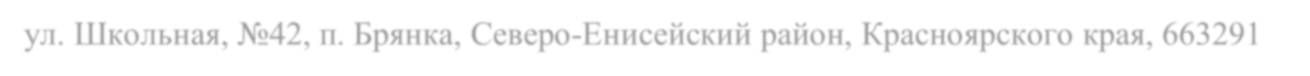 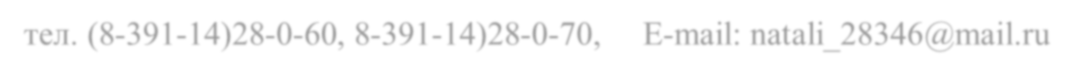 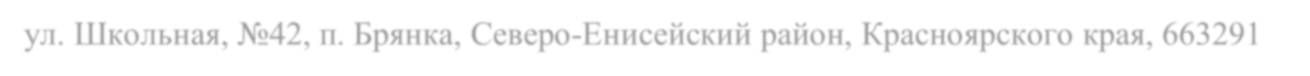 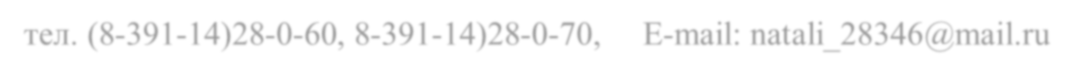 ул. Школьная, №42, п. Брянка, Северо-Енисейский район, Красноярского края, 663291тел. (8-391-14)28-0-60, 8-391-14)28-0-70,	E-mail: natali_28346@mail.ruЦель докладаПУБЛИЧНЫЙ ДОКЛАД ДИРЕКТОРАмуниципального общеобразовательного учреждения«Брянковской средней школы№5»за 2020-2021 учебный годотчет о выполнении государственного и общественного заказа на образование;информирование общественности о результатах и перспективах деятельности образовательного учрежденияпривлечение общественности и органов местного самоуправления к проблемам и оценке деятельности образовательного учрежденияМИССИЯ школы – развитие и саморазвитие личности в гармонии интересов личности и общества.Основные цели деятельности школы:формирование общей культуры личности обучающихся на основе усвоения обязательного минимума содержания образовательных программ и дополнительного образования;создание благоприятных условий для разностороннего развития личности на основе ценностных ориентация через развитие ученического самоуправления;адаптация обучающихся к жизни в обществе;воспитание у обучающихся гражданственности, патриотизма, трудолюбия, уважения к правам и свободам человека, любви к Родине, окружающей природе, семье;формирование духовно-нравственной личности, здорового образа жизни, укрепление физического здоровья обучающихся;создание условий для развития индивидуальных способностей каждой личности на основе расширения базового компонента, формирование потребности к саморазвитию и самообучению;Общая	характеристика	образовательной	организации,	социальный статус учащихся, структура управления,Муниципальное	бюджетное общеобразовательное учреждение средняя общеобразовательная школа № 5 создана в целях реализации права граждан на общедоступное и бесплатное начальное общее, основное общее и среднее общее образование. Полное наименование ОУ: муниципальное бюджетное общеобразовательное учреждение « Брянковская средняя школа №5».Сокращённое наименование МБОУ «БСШ № 5».МБОУ «БСШ № 5» является муниципальным учреждением (организационно-правовая форма). Тип учреждения – бюджетное учреждение (по ФЗ № 7 «О некоммерческих организациях).Статус Школы как образовательной организации по Федеральному закону от 29.12.2912 № 273 «Об образовании в Российской Федерации»:вид- средняя общеобразовательная школа.МБОУ «БСОШ № 5» имеет лицензию на право преподавания от 10.02.2014г. серия 24ЛО1,№ 0000465 регистрационный номер 744-л и аккредитацию серия 24АО1 № 0000312, срок действия свидетельства с 26.03.2014г. г. до 26.03.2026 года.Школа является некоммерческой организацией и не ставит извлечение прибыли основной целью своей деятельности.В своей деятельности Школа руководствуется Конституцией Российской Федерации, Федеральным законом от 29.12.2912 № 273 «Об образовании в Российской Федерации», Приказом Минобрнауки России от 30.08.2013 №1015 «Об утверждении Порядка организации и осуществления образовательной деятельности по основным общеобразовательным программам – образовательным программам начального общего, основного общего и среднего общего образования», Приказом Минобрнауки России от 17.10.2013г №1155 «Об утверждении Федерального государственного стандарта дошкольного образования», СанПин 2.4.1.3049-13 «Санитарно-эпидемиологические требования к устройству, содержанию и организации режима работы дошкольных образовательных организаций», СанПиН2.4.5.2409-08 (об организации питания), иными нормативными правовыми актами органов государственной власти автономного округа, органов местного самоуправления, принятыми в области образования, Санпин2.4.2.2821- 10 "Санитарно-эпидемиологические требования к условиям и организации обучения в общеобразовательных учреждениях", Уставом Школы, локальными правовыми актами Школы, Трудовым кодексом РФ, Конвенцией ООН «О правах ребёнка».Юридический адрес: 663291 Красноярский край, Северо-Енисейский район, п Брянка,ул Школьная 42. Образовательная организация филиалов – не имеет.Реализация прав детей на обучение на родном языке и изучение родного языка- образовательная деятельность в школе осуществляется на государственном языке Российской Федерации.Структура управления, включая контактную информацию ответственных лицАдминистративное управление осуществляют директор и его заместители: Директор школы: Храмцова Наталья СергеевнаЗаместитель директора по учебной работе: Гейман Елена АндреевнаЗаместитель директора по АХР -Ураткина Светлана НиколаевнаНаш адрес: 663291 Красноярский край, Северо-Енисейский район, п Брянка, ул.Школьная ,        42 Контактный телефон: (39160)28060 e-mall: natali_28346@mail.ru,Управление школой осуществляется в соответствии с законодательством Российской федерации и Уставом школы на основе принципа гласности, открытости, демократии и самоуправления.Органы государственно-общественного управления и самоуправления: совет родителей, совет обучающихся.Коллективным органом общественно-профессионального самоуправления является Педагогический Совет. В управление школой включен орган ученического самоуправления.Непосредственное управление школой осуществляет директор.В школе созданы условия, необходимые для удовлетворения образовательных запросов каждого ученика с учетом его способностей, интересов, его психофизических возможностей.Кадровое обеспечение образовательного процессаУчителя	- 11 чел ,2 воспитателя детского сада, 1 педагога дополнительного образованияколичество в возрасте до 25 лет; 0количество пенсионного возраста; 6количество учителей, имеющих педагогическое образование; 18количество высококвалифицированных учителей, из них I категория - 6, высшая - 1 ;соответствие занимаемой должности;  9без категории.	2За учебный год прошли курсовую подготовку :Все педагоги приняли участие в методических (сетевых) мероприятиях, 1 педагог участвовал в районном конкурсе «Учитель года», который состоялся в феврале   2020 года. Одной из форм методической работы по повышению профессионального мастерства учителя являются открытые уроки. С 2017 года 60 % учителей прошли обучение по новой педагогической практике «КСО по ИОП» и познакомили весь педагогический коллектив школы (100%) с методиками новой практики. В 2019-2020 учебном году все педагоги стали применять в своей деятельности методики КСО «РВГ на одном предмете» (коллективная работа учащихся во внеурочной деятельности по ИОП за счёт элективных курсов). Эта практика была выставлена в РАОП в 2019 году, прошла экспертизу. Получили следующие рекомендации: - разработать модель, позволяющую внедрять практику в образовательный процесс на других предметах; - расширить учительскую кооперацию за счёт привлечения других предметников и учителей начальной школы; - внести способы и средства измерения результатов образовательной практики, средства отслеживания полученных результатов. Уровень становления практики: продвинутый.Для того чтобы добиться положительных результатов при таком обучении педагоги школы обучались на семинарах в институте повышения квалификации, где изучили все методики и формы организации коллективного способа обучения. В октябре 2019 года учительская кооперация МБОУ «БСШ № 5» разработала модель «Разновозрастная группа. Погружение в несколько предметов», позволила внедрить в практику следующие предметы: математику, русский язык, географию, обществознание, биологию, химию. За счёт привлечения педагогов предметников была расширена учительская кооперация. Учительская кооперация провела опрос среди обучающихся разновозрастной группы и определили те предметы, которые выбрали учащиеся. В основном это предметы, которые чаще всего выбираются выпускниками для прохождения ГИА. В 2020 году была выставлена обновлённая модель практики «РВГ: Погружение в несколько предметов», прошла экспертизу, уровень становления практики: продвинутый.Школьный уровень: В течение 2020-2021 года проведение модели КСО   «РВГ Погружение в несколько предметов»  было приостановлено в связи  с эпидемиологической обстановкой , но в каждом классе все педагоги  в образовательном процессе применяли технологии КСО, вели мониторинг по применению методик и их успешности, с целью качественной подготовки  выпускников к ГИА, особый акцент делали на усвоение практико-ориентированных заданий в КИМах ОГЭ. В 2020-2021 учебном году учительская кооперация продолжает работать в режиме соблюдения превентивных мер . Практику доработали, используя рекомендации экспертов и в 2021 году выставили её в РАОП 2021 года.Муниципальный уровень:- Представление опыта работы РВГ на районном штабе  по реализации Концепции  развития  школьного обучения; - Мастер-классы,  фрагменты уроков на РМО – «Применение методик КСО в работе»;Региональный уровень:- Мероприятие  по поддержке профессионального развития по теме: «Варианты оптимизации учебных занятий» с 03 ноября по 27 ноября 2020 г., руководитель мероприятия: Литвинская И.Г. -  участники 8 педагогов: Храмцова Н.С., Гейман Е.А., Волявко Н.Н., Анучина Р.Р., Астафьева Г.Г., Родионова А.Г., Фархетдинов Р.Я, Гресь Н.И.- Описание практики в РАОП - 21.В школе действовало 3 методических объединения: МО учителей начальных классов, метопредметная группа учителей предметников (гуманитарного цикла, научно-естественного цикла) и МО классных руководителей, руководят которыми опытные педагоги. Все МО работали согласно, утвержденных планов, регулярно проводили заседания (протоколы), руководителями МО представлены анализы работ за год. Методическая работа в школе была направлена на выполнение поставленных задач через реализацию образовательных программ, программы развития школы и организацию учебного и воспитательного процессов, по пути совершенствования структуры и обновления форм деятельности. В школе есть кадровые, материальные, технические условия и потенциал для дальнейшего развития. Педагогический коллектив был нацелен на результат и в связи с этим ориентирован на дальнейшее развитие школы. Всё это привело к повышению эффективности обучения и совершенствования всего учебно-воспитательного процесса.Итоги промежуточной аттестации учащихся                                                  Примечание: пересдача  промежуточной аттестации по предметамВсе обучающиеся 2-11-х классов прошли годовую промежуточную аттестацию. После  пересдачи промежуточной аттестации по отдельным предметам, успеваемость по школе составила 100% при качестве  65,6 %.   Пересдача прошла по следующим предметам:Из данной таблице видим:Наибольшее число обучающихся, пересдававших аттестацию  - по математике; 2,5,6,7,9,10,11 классы – пересдавали математику.Пересдача по 6   предметам (математика, русский, литература, обществознание, история, немецкий  язык) у обучающихся 6 класса.Переаттестации не было по физике, биологии, химии, географии, окружающему миру,  английскому языку, по родному русскому (родной литературе).Наиболее стабильные результаты качества выполнения годовой промежуточной аттестации в 3,4 и 8  классах,  это классы, в которых не было переаттестации ни по одному из предметов, в этих  классах    высокое   качество обучения,  (8  класс: из 4  человек – 3 твёрдых ударника;  4 класс: из 6 учеников – половина учится на «4 и 5»; 3 класс: из 2 учащихся - 100 % качество обучения).  Высокие  результаты качества выполнения годовой промежуточной аттестации показал  3 класс по математике – 83 %;  по литературному чтению 2 класс – 81 %;  по родной литературе 2 класс – 80 %, 3 КЛАСС – 83 %; по биологии 5 класс – 81 %,11 класс – 81 %; по химии 11 класс – 81 %;  по окружающему миру 2 класс – 81 %; по географии 8 класс -85 %.  Низкий уровень качества выполнения годовой промежуточной аттестации показали по математике   учащиеся 5 класса– 42 % ;  7 класс (алгебра) – 25 %; 7 класс(геометрия) – 9 %;  9 класс (геометрия) – 38 %;10 класс – 45 %  11 класс - 29%;,     русский язык: 7 класс - 49 %;  по литературе: 6 класс – 54 %; 7 класс – 51 %;  по географии: 5 класс – 54 %; 6 класс – 53 %;  по истории: 6 класс – 55 %;  по английскому языку: 5 класс – 54 %;  7 класс – 55 %; 9 класс – 54 %;  по немецкому языку -  6 класс – 50 %.Средний показатель качества выполнения контрольных работна годовой промежуточной аттестации по классам Из данной таблицы видно, что средний уровень качества выполнения работ на промежуточной аттестации ниже среднего показателя по школе в  5,6, 7,10   классах , выше среднего показателя по школе в  2,3,4, 8, 11 классах. Годовые отметки, выставленные учителями предметниками соответствуют  индивидуальным результатам  промежуточной аттестации. Выводы.1. По результатам промежуточной аттестации все учащиеся школы освоили учебные программы по общеобразовательным предметам учебного плана. 2. Средний качественный показатель по школе составил 65,6%,  что на 7,1 % ниже прошлого года. Показатель 2019-2020 года выше показателей  трёх предыдущих учебных лет связан с ДО.  Дистанционное обучение – это новые инновационные технологии, дающие положительные  результаты, но  в момент прохождения промежуточной аттестации в опосредованном (удалённом) режиме, этот фактор дал возможность детям выполнять контрольные работы, используя помощь родителей, интернет-ресурсы, учебные пособия и др.  Поэтому, я считаю,   средний показатель качества знаний в 2019-2020 учебном году  завышен в связи со сложившейся ситуацией в данном учебном году. 3. Основной акцент внутришкольного контроля сделан на подготовку учащихся 9 -11 классов к государственной итоговой аттестации. Предложения                  Администрации школы:1. Усилить контроль за качеством преподавания предметов в  5,6,7,10 классах;2. Поставить на постоянный внутришкольный контроль качество преподавания в 9, 11 классах  следующих учебных предметов: математика,  русский язык, история, обществознание, биология, география и предметы учебного плана 6,7 классов.3. Усилить контроль за качеством подготовки обучающихся к годовой промежуточной аттестации.  (5,6,7  классы)4. Повысить ответственность учителей-предметников за качество преподаваемых предметов. Учителям – предметникам:1. Осуществлять свою деятельность на высоком профессиональном уровне, обеспечивать в полном объеме реализацию преподаваемых учебных предметов, курса, дисциплины (модуля) в соответствии с утвержденной рабочей программой.2. Развивать у учащихся познавательную активность, самостоятельность, инициативу, творческие способности.3. Применять педагогически обоснованные формы и методы обучения, обеспечивающие высокое качество образования. (методику КСО, новую образовательную практику)4. Классным руководителям  работать в унисон с родителями.Результаты  КДР ВПР  школы за 2020 – 2021 учебный год.-  Доля обучающихся 1-4 классов, достигших базового уровня предметной подготовки на основе проведённых ККР- 21 в 1-3 классах и   ВПР – 21  в 4 классе:Достигли базового уровня  – 94  % (16 учащихся – 1 обучающийся  имеет рекомендации ММПК от 14.05.2021 г.  на обучение по Адаптированной программе));Из 4-х групп умений  более сформированы  1 группа умений -   «Общее понимание и ориентация в тексте»  – 84 %; и 2 группа  - «Детальное понимание содержания и формы текста»  - 71 %; Менее сформированы 3 группа умений – «Использование информации из текста для различных целей» - 54 %;Слабо сформированы 4 группа умений – «Осмысление и оценка содержания и формы текста» - 38 %.Успешность выполнение по предметным областям:Естествознание – 76%Математика  - 70 %История – 56 %Русский язык – 60 %Достигли базового уровня – 100 % (3 учащихся из 3);Достигли повышенного уровня – 33 % (1 учащийся из 3).Рекомендации по повышению уровня знаний учащихся:рассмотреть и провести детальный анализ количественных и качественных результатов ВПР6  на заседании  ШМО учителей предметников;учителям использовать результаты анализа ВПР6  для коррекции знаний учащихся по ряду предметов (история, русский язык), а также для совершенствования методики преподавания русского языка, математики, истории  для создания индивидуальных образовательных маршрутов обучающихся;учителям-предметникам  провести совместные заседания по вопросу разработок заданий, направленных на отработку у обучающихся необходимых навыков при выполнении выше обозначенных заданий, а также других заданий, которые вызывают затруднения; (использование информации из текста для различных целей – включает умение применять информацию, содержащуюся в тексте, для решения различных практических и учебно-познавательных задач с привлечением или без привлечения собственного опыта; осмысление и оценка содержания и формы текста – включает умение оценивать содержание и форму текста или его структурных элементов с точки зрения целей авторов; оценивать полноту и достоверность информации; обнаруживать противоречия в одном или нескольких текстах; высказывать и обосновать собственную точку зрения по вопросу; обсуждаемому в тексте).Планируемые мероприятия по совершенствованию умений и повышению результативности работы школы1. Тщательный анализ количественных и качественных результатов ВПР6 каждым учителем, выявление проблем отдельных обучающихся.2. Планирование коррекционной работы с учащимися, не справившимися с ВПР6 .3. Корректировка содержания урочных занятий, отработка программного материала, вызвавшего наибольшие затруднения у обучающихся.4. Внутришкольный мониторинг учебных достижений обучающихся.5. Своевременное информирование родителей о результатах ВПР6, текущих образовательных достижениях учащихся.Из 3-х групп умений  более сформированы  2 группа умений -   «Распознавание научных вопросов и применение методов естественнонаучного исследования.»  - 70,6 % ;Менее сформированы 1  группа умений – «Описание и объяснение естественнонаучных явлений на основе имеющихся научных знании» -  55 %; Слабо сформированы 3 группа умений – «Интерпретация данных и использование научных доказательств для получения выводов» - 48 %.Достигли базового уровня – 100 % (3 учащихся из 3);Достигли повышенного уровня – 33 % (1 учащийся из 3).Рекомендации по повышению уровня знаний учащихся:рассмотреть и провести детальный анализ количественных и качественных результатов ВПР8  на заседании  ШМО учителей предметников;учителям использовать результаты анализа ВПР8  для коррекции знаний учащихся по ряду предметов (биологии, химии, физики), а также для совершенствования методики преподавания физики, химии, биологии   для создания индивидуальных образовательных маршрутов обучающихся;учителям-предметникам  провести совместные заседания по вопросу разработок заданий, направленных на отработку у обучающихся необходимых навыков при выполнении выше обозначенных заданий, а также других заданий, которые вызывают затруднения; Планируемые мероприятия по совершенствованию умений и повышению результативности работы школы1. Тщательный анализ количественных и качественных результатов ВПР8  каждым учителем, выявление проблем отдельных обучающихся.2. Планирование коррекционной работы с учащимися, не справившимися с ВПР8 .3. Корректировка содержания урочных занятий, отработка программного материала, вызвавшего наибольшие затруднения у обучающихся.4. Внутришкольный мониторинг учебных достижений обучающихся.5. Своевременное информирование родителей о результатах ВПР8,  текущих образовательных достижениях учащихся.АНАЛИЗ ПРОВЕРОЧНЫХ РАБОТ НОО2020-2021 учебный годМБОУ«Брянковская средняя школа №5»Результаты диагностики уровня сформированности личностных УУД в 1-4 классах:  (16 обучающихся)Результаты диагностики уровня сформированности регулятивных УУД в 1-4 классах:Результаты диагностики уровня сформированности познавательных  УУД в 1-4 классах:Результаты диагностики уровня сформированности коммуникативных  УУД в 1-4 классах:Результаты диагностики уровня сформированности регулятивных УУД в 5-10 классах:Результаты диагностики уровня сформированности коммуникативных  УУД в 5-10 классах:Результаты диагностики уровня сформированности познавательных  УУД в 5-10 классах:Результаты государственной аттестации в форме ЕГЭ выпускников 11 класса, 2020-2021Результаты государственной аттестации в форме ОГЭ выпускников 9 класса , 2020-2021Пересдача в 9 классе:  русский язык – 03.09.2021 г.  математика – 06.09.2021 г.Мониторинг ПЕДАГОГИЧЕСКИХ  КОМПЕТЕНЦИЙРезультаты диагностики учителей Одним из приоритетных факторов, влияющий  на качество подготовки обучающихся, является уровень владения педагогическими работниками предметными компетенциями:- прошли диагностику профессиональных дефицитов 13 педагогов, это 76 % от общего количества педагогических работников.     С 09 апреля по 15 апреля 2021 года компания «Яндекс» (сервис «ЯндексУчебник.ру»  и программа профессионального развития «Я Учитель») на сайте  «ИнтенсивЯУчитель3.0»  проводила бесплатное онлайн-тестирование педагогических компетенций. Современная реальность, в которой абсолютно доступна любая информация для   детей  требует от учителя не только отличного знания своего предмета, но саморазвития: умения сотрудничать с коллегами, создавать правильную атмосферу в классе, анализировать свою работу, мыслить нешаблонно. Что современные учителя уже умеют хорошо, а что даётся им сложнее? Тест прошли  13 педагогов, это 76 % от общего количества педагогических работников.Цель диагностики:    выявление профессиональных дефицитов педагогов для оказания адресной помощи,  для организации курсов повышения квалификации,  в том числе  курсов непрерывного повышения квалификации (НПКПК), для  разработки и реализации ИОМ педагога . Педагоги прошли тесты  по 6 компетенциям успешного учителя («Ориентация на результат», «Анализ своих действий», «Сотрудничество с коллегами», «Развитие учеников», «Индивидуальный подход», «Атмосфера в классе») в формате решения кейсов из реальной педагогической практики.По итогам диагностики каждый педагог получил сертификат участника и индивидуальный профиль компетенций, составленный на основе личных результатов. Учителя, пройдя онлайн-тестирование, получили возможность продиагностировать свои профессиональные навыки и получили персональные рекомендации по их дальнейшему развитию в педагогической практике. На диаграмме представлены средние данные по всем участникам тестирования .Анализ результатовВыше всего показатели «Сотрудничество с коллегами» -  75 % и «Индивидуальный подход» 75, 1 %.   «Сотрудничество с коллегами» является одним из эффективных инструментов профессионального развития педагога. Совместная работа учителей позволяет стимулировать учеников. В процессе сотрудничества учителя обсуждают цели обучения и формируют образовательные программы, направленные на развитие навыков, необходимых ученикам. Обмен опытом позволяет выстроить процесс обучения таким образом, чтобы ученики усердно учились, росли и развивались, но в тоже время не были перегружены процессом. Обмениваясь идеями, ресурсами и опытом, учителя создают новые учебные материалы, методики и инструменты, которые с успехом применяют в своей работе. Возможность поделиться своими мыслями и идеями, найти единомышленников, помогает бороться с чувством профессионального одиночества, дает удовлетворение от работы.  Наш  средний результат по компетенции «Сотрудничество с коллегами» составляет 75%. Отмечаем это как положительный момент в работе учителей. Результаты представлены на сайте  «ИнтенсивЯУчитель3.0» https://octave.s3.yandex.net/static/files/rekomendacii-po-razvitiyu-pedagogicheskih-kompetencij_.pdf«Индивидуальный подход»  - показывает насколько учитель внимательно относится к особенностям своих учеников, подбирает задания с учётом их уровня. Средний результат учителей школы 75,1 % , это очень хороший . Повышение  мотивации,  уровня обученности и  качественной подготовки обучающихся   к ГИА, к выполнению ВПР, КДР, ККР, заданиям  PISA через реализацию  модели образовательной практики «РВГ: Погружение  в несколько предметов». Практика  показывают, что коллективный способ обучения делает высоким уровень активности детей на занятиях, развивает мыслительную деятельность учащихся, дает возможность многократно повторять материал, помогает учителю объяснять, закреплять и постоянно контролировать знания, умения и навыки у ребят всей разновозрастной группы при минимальной затрате  времени учителя.  Делает внеурочное занятие более интересным, живым, заставляет учителя и учеников быть в постоянном творческом поиске: развиваешься сам – развиваются ученики. Важным показателем продуктивности учения является сформированность познавательной самостоятельности учащихся: у многих ребят есть потребность в знаниях, умение самостоятельно мыслить, способность ориентироваться в новой ситуации, быстро найти свой подход к выполнению новой задачи, желание понять и найти свой способ решения проблемы, способность высказывать свою точку зрения, независимую от других.Базовые принципы нашей практики :- Разноуровневость участников подпроцесса;- Обучение по способностям ученика;- Ориентация на конечные результаты;- Непрерывность передачи знаний друг другу;- Сотрудничество и взаимопомощь между учениками.  «Атмосфера в классе» - психологический климат в классе, это один из показателей профессиональной компетенции педагога. Чем больше учитель ориентирован на создание благоприятной для учебы и развития атмосферы, тем с большей вероятностью он сможет ожидать сплочённого, дружного коллектива, хорошей успеваемости в классе, уважения и любви детей к себе. Показатель 73,3% говорит о том, что наши  учителя хорошо владеют этой компетенцией. «Ориентация на учебный результат».  По данным команды «Яндекс» (проводившей тестирование), сложнее всего педагогам даётся ориентация на учебный результат — только 8% прошедших тест получили тут высокий балл. Это объясняется тем, что ориентация на результат предполагает, что этот самый результат можно увидеть относительно скоро. А образование — это долговременный и непрерывный процесс, итоги которого очевидны не всегда. Кроме того, среди педагогов ориентация на результат — относительно новый показатель эффективности, пришедший из бизнес-среды, и не все учителя понимают, что за ним стоит. Наш средний показатель составляет 69%, что  говорит о необходимости  работы в этом направлении.«Анализ своих действий».  По данным команды «Яндекс» у учителей средней и старшей школы немного лучше развит навык анализа своих действий (на 9 %). Он же наиболее тесно связан с опытом работы: в середине карьеры (10-20 лет стажа) эта компетенция наиболее развита, а вот с достижением 30-летнего опыта способность к рефлексии заметно падает. Также не особо склонны к анализу учителя в начале карьеры.  Средний показатель нашего коллектива 66,8%.  Это показатель работы в данном направлении.«Развитие учеников» Учащиеся школы , особенно ученики начальных  классов,   находятся в таком возрасте, когда особенно остро встает вопрос психологического развития, развития всех психических функций, творческих способностей, формирования сложных разновидностей деятельности, структурирования потребностей и мотивов, составляющий в волевой регуляции поведения и самооценки.  Развитие учеников, это  новый образовательный результат – это не только  опыт получения, преобразования и применения предметных знаний, но и способы деятельности, применимые как в рамках образовательного процесса, так и при решении проблем  в реальных жизненных ситуациях:Развитие личности – одна из главных задач школы, учителя это понимают и работают в этом направлении, несмотря на то, что наш результат составляет 64,1 % , что является слабым   показателем и   говорит о необходимости  работы в этом направлении. Формирование Функциональной грамотности сегодня является приоритетным направлением в образовательном процессе.  В течение двух  лет   (2019-2020,  2020-21 учебные годы)  педагоги нашей школы проходили повышение квалификации  по данному направлению:  Курсы повышения квалификации по формированию ФГ:Выводы:1. Особое внимание обратить на изучение материалов по организации компетенций: «Ориентация на учебный результат», «Анализ своих действий», «Развитие учеников» . Рекомендовать для самостоятельно изучения и последующего обсуждения на ШМО материалы, представленные на сайте «ИнтенсивЯУчитель3.0» :https://octave.s3.yandex.net/static/files/rekomendacii-po-razvitiyu-pedagogicheskih-kompetencij_.pdf2.  Добиваться повышения качества образования через развитие профессиональной компетентности , через творческий подход в построении современного урока, через образовательную практику «РВГ :Погружение в несколько предметов», через курсы повышения квалификации. 3.  Каждому педагогу  изучить свои дефициты, на выявленных дефицитов построить индивидуальный образовательный маршрут,  принять к сведению индивидуальные результаты диагностики и  и  работать над данными рекомендациями.  Отчет о работе по профессиональной ориентации обучающихся за 2020-2021 учебный годНаличие приказа о возложении ответственности за профориентационную работу в школе на должностное лицо:- приказ МБОУ «БСШ № 5»  от 31 августа 2020  № 63 – ОД; должностное лицо – Шлыкова Дарья Николаевна, социальный педагог – 1 ставка, педагог дополнительного образования – 0,25 ставки.     2. Наличие страницы по профориентации  на сайте образовательного учреждения, периодичность обновления её содержания:- страницы по профессиональной ориентации на сайте школы есть, информация постоянно обновляется. 3. Наличие, школьных уголков профориентации, периодичность обновления информации в них:- школьные уголки  по профессиональной ориентации оформлены,  информация обновляется по мере необходимости. 4. Количество   обучающихся (по каждому классу),  прошедших тестирование, диагностику в целях выбора профессии, из них получили рекомендации:- тестирование проведено от центра занятости по Северо-Енисейскому району.5. Количество обучающихся, принявших участие в различных этапах проекта «Билет в будущее»:-    в этом учебном году не смогли принять участие в тестировании в связи с  низкой скоростью интернета. 6. Количество обучающихся, принявших участие в онлайн-уроках «ПроеКТОриЯ», «Открытые уроки» и др., количество просмотренных уроков, среднее количество  уроков на 1 обучающегося 6-11 классов:7. Количество детей с ОВЗ, детей-инвалидов, их родителей, проконсультированных индивидуально по вопросам выбора профессии ребенком с учетом его возможностей:- 1 ребёнок, 1 родитель.8. Количество выпускников 9 и 11 классов,  обучающихся по  направлениям профессионального образования,  близким по профилю предметам, выбранным  для сдачи ГИА:9. Количество обучающихся 8-11 классов, обучающихся по программам дополнительного образования профориентационной направленности в общеобразовательных учреждениях и учреждениях дополнительного образования посещающих элективные курсы профориентационной направленности:10. Перечень предприятий и организаций, с которыми было организовано взаимодействие по профессиональной ориентации обучающихся в 2020-2021 учебном году, формы такого взаимодействия:- экскурсии в МКУ  «Аварийно-спасательное формирование» п. Брянка - 1-4 классы (16 уч.), 8-11 классы (15 уч.);- экскурсии в поселковую библиотеку п. Брянка - 1-4 классы (16 уч.), 5-8 классы (16 уч.)11.  Перечень наиболее эффективных методов ведения профориентационной работы в образовательной организации:- проектная  деятельность;   деловые игры (КСО);  семинары (КСО) ;  конференции (по финансовой  грамотности);  предметные недели; олимпиады;  факультативы;  домашние сочинения.12. Количество детей 8-11 классов (в том числе детей с ОВЗ и инвалидов), которым оказана консультационная помощь психологом по вопросам профориентации:-  11 учащихся.13. Наличие в программах дополнительного образования и внеурочной деятельности профориентационной тематики (ЮИД, юные пожарные и др.)-  профессиональная тематика присутствует  во всех программах дополнительного образования и в программах внеурочной деятельности.14. Число обучающихся 6-11 классов, вовлеченных в конкурсы профориентационной направленности школьного, муниципального, краевого уровня:Анализ воспитательной работы школы за 2020 – 2021 учебный год.Федеральные государственные образовательные стандарты ставят перед школой задачу оценки не то                                                                                                                                                                                                                                                                                                                                                                                                                                                     лько предметных, метапредметных, но и личностных результатов. В области личностных результатов внимание акцентируется, прежде всего, на самоопределении ученика, смыслообразовании, ценностной и морально-этической ориентации. Костромина В.Б. подчеркивает: «В современных условиях информатизации уменьшается значение для жизни человека приобретения знаний «впрок». Более успешными оказываются люди, имеющие не больше знаний, а большую личностную зрелость: способность ставить адекватные цели, находить ресурсы, выбирать оптимальные способы поведения, успешно взаимодействовать с другими, мотивировать себя и партнера и т.д. Поэтому перед школой поставлена задача, отслеживание личностных результатов развития учащихся.Цель: оценка личностных результатов обучающихся школы.Задачи: - изучить уровень развития ценностных ориентаций учащихся;- определить особенности профессиональной идентичности обучающихся;- выявить мотивационные предпочтения детей в учебной деятельности;- определить уровень развития самооценки.Количество участников мониторинга – 43 учащихся, ответственные за проведение мониторинга – классные руководители 1 – 11 классов, педагог – организатор.Для проведения мониторинга использовали следующий диагностический инструментарий:методика для изучения мотивации обучения школьников(разработана Н.В. Калининой, М.И. Лукьяновой);методика самооценки и уровня притязаний Дембо-Рубинштейн(в модификации Прихожан А.М.);методика исследования ценностных ориентаций (разработана П. В. Степано-вым, Д. В. Григорьевым, И. В. Кулешовой);методика изучения статусов профессиональной идентичности(разработана А. А. Азбель, при участии А.Г. Грецова);методика исследования учебной мотивации школьников (разработана М.Р.Гинзбург) для учащихся 2-4 кл.Мониторинг личностных результатов проводили в соответствии с циклограммой. Циклограмма мониторинга личностных результатов.1.Изучение мотивации обучения школьников.Цель: выявление мотивационных предпочтений в учебной деятельности.Количество обследованных учащихся школы 2, 3, 4, 5, 7, 9, 11 классов – 30 учащихся.Результат:2. Оценивание уровня развития самооценки и притязания.Цель: определение уровня развития самооценки учащихся.Количество обследованных  – 20 учащихся.Результат:Очень высокий уровень – 2 (10%)Высокий уровень – 0 Средний уровень – 1 (5%)Низкий уровень – 17 (85%)3.Изучение уровня ценностных ориентаций.Цель: изучить уровень развития ценностных ориентаций.Количество обследованных учащихся начального звена 1-4 классов – 16 учащихся.Результат:Высокий уровень нравственно – этической ориентации – 9Средний уровень нравственно – этической ориентации - 7Низкий уровень нравственно – этической ориентации - 0Количество обследованных учащихся школы 6, 8, 10 классов – 9 учащихся.Результат:4.Изучение оценки профессиональной идентичности.Цель: определение степени выраженности у школьников статусов профессиональной идентичности.Количество обследованных  – 5 учащихся.Результат:Для повышения уровня личностных результатов школьников в следующем 2021-2022 учебном году необходимо:1) Скоординировать работу всех участников учебно-воспитательного процесса на повышение уровня мотивации учащихся.2)  Проводить работу по развитию уровня самооценки.3) Продолжить работу по развитию нравственно – этической ориентации школьников.4) Усилить работу по профессиональному выбору учащихся (включать учащихся во всероссийские проекты «Билет в будущее», «ПроеКТОриЯ»)Система мониторинга эффективности руководителей ООРуководитель ОО – директор, повышает уровень профессиональных компетенций, через курсы повышения квалификации, через тестирования по  выявлению профессиональных дефицитов, через   процедуры выполнения рекомендаций. Курсы:2018-2019: «Подготовка организаторов коллективного обучения по ИОП» с 18.03.2019 по 21.03.2019», «Коллективные учебные занятия в контексте ФГОС общего образования»- третья сессия,  ) «Обучение педагогических работников навыкам оказания первой помощи»,  ) «Программирование деятельности по реализации концепции»;2019-2020:   «Внедрение профессиональных стандартов в образовательной организации», )  «Становление лидерских групп по развитию школьного обучения» 25-29.02 20202020-2021: Обучение директоров  «Директорский семинар: вопросы повышения образовательных результатов» ШНОР;    «Правила гигиены. Особенности работы ОО в условиях сложной  санитарно –эпидемиологической  обстановки»;   Трек : «Здоровьесберегающая грамотность»;  «Управление учебно-воспитательным процессом в сельских школах с низкими образовательными результатами» 22-24.03.2021; Санитарно-просветительная  программа  «Основы здорового питания для школьников»;  «Современные подходы к преподаванию иностранного языка (английский язык) условиях реализации ФГОС ООО» , 108 ч. 16 июня 2021; «Управление школой 2020: реализация ФГОС и предметных концепций».Заместитель директора по УР – завуч.2018-2019:   «Подготовка организаторов коллективного обучения по ИОП» с 18.03.2019 по 21.03.2019», «Коллективные учебные занятия в контексте ФГОС общего образования»- третья сессия,  «Обучение педагогических работников навыкам оказания первой помощи»,  )«Программирование деятельности по реализации концепции», «Специфика преподавания основ финансовой грамотности в общеобразовательной школе»,2019-2020: Диплом о профессиональной переподготовке  «Литература: теория и методика преподавания в образовательной организации», Сертификат «интерактивный курс самоподготовки педагогов по основам защиты прав потребителей финансовых услуг и внедрению интерактивных методик.»,  Диплом о  профессиональной переподготовке. « Логопедия. Учитель – логопед», Диплом о  профессиональной переподготовке. « Организация образовательного процесса для обучающихся с ограниченными возможностями здоровья».2020-2021: «Правила гигиены. Особенности работы ОО в условиях сложной  санитарно –эпидемиологической  обстановки», «Программирование деятельности муниципальных команд по реализации Концепции развития школьного образования», «Управление школой 2020: реализация ФГОС и предметных концепций»,  «Функциональная Грамотность школьников»,  Санитарно-просветительная  программа  «Основы здорового питания для школьников».Материально-техническая база, благоустройство и оснащенность. IT- инфраструктураЗдание учебного корпуса типовое, общая площадь школы 3600 квадратных метра. Число учебных кабинетов – 12, которые оснащены различными дидактическими и цифровыми предметно-методическими материалами, наглядными пособиями, материально-технической базой, чтобы педагоги могли применять в своей педагогической деятельности новые технологии и методы работы.Территория ОУ облагорожена: посажены деревья, в летнее время разбиваются клумбы     для     цветов.     Состояние     земельного	участка, закрепленного за общеобразовательным учреждением удовлетворительное, площадь земельного участка примерно 0,25 гектара.В школе имеется локальная сеть, которая объединяет 10компьютерыов в классе. Каждый учебный кабинет оснащен персональным компьютером, проектором, экраном. Во 6 кабинетах начальной школы имеются интерактивные доски.Условия для занятий  физкультурой и спортом.Условия для занятий физкультурой и спортом в ОУ созданы: имеется спортзал, 2 спортивных площадки. Спортивные занятия проводятся как в помещении, так и на свежем воздухе. Регулярно в начальной школе проводится утренняя гимнастика, где используются разнообразные игровые задания, упражнения для дыхания и профилактики нарушения опорно-двигательного аппарата.Контингент обучающихся и его структураКоличество обучающихся на конец 2020-2021 уч.г. – 43чел.Количество общеобразовательных классов-комплектов - 11Средняя наполняемость классов: 4 чел.I уровень – начальное общее образование – 4классов-комплектов (16 обучающихся)II уровень -основное общее образование - 5 классов-комплектов (24 обучающихся)III уровень- средняя общее образование - 2 класса-комплекта (3 обучающихся).МБОУ БСШ № 5 работает по шестидневной неделе. Занятия в школе начинаются в 8 часов 30 минут. Длительность уроков – 40 минут и ступенчатый в 1 классе. Вторая половина дня предоставлена для внеурочной деятельности учащихся 1-9 классов (по ФГОС), для дополнительного образования и досуговой деятельности. Форма обучения – очная.Условия для досуговой деятельности и дополнительного образования.Условия для досуговой деятельности и дополнительного образования выполняются. Дополнительная образовательная программа осуществляется в учебных кабинетах школы.Занятия по внеурочной деятельности проводятся в учебных кабинетах, которые закреплены за педагогами. Занятия внеурочной деятельности ведутся в спортивном зале, фойе, актовом зале.Организация питания, медицинского обслуживания. Организация летнего отдыха детей.В рамках организации питания и оздоровительной работы в образовательной организации в 2020-2021 учебном году активно велась работа:постоянный мониторинг развития и состояния здоровья детей. Одним из важных условий обеспечения деятельности по оздоровлению является организация режима, разработанного для каждого уровня обучения;во время занятий и уроков проводятся физминутки;проводятся уроки «Здоровое питание»Результаты медицинских осмотров доводятся до сведений родителей;Полноценно проводится 3-х часовой курс физкультуры во всех классах.Организация   питания   обучающихся	возлагается на Школу. В Школе осуществляется сбалансированное питание детей согласно Санитарно- эпидемиологических правил и нормативов.Для организации питания имеется пищеблок со столовой. В столовой установлены все необходимое технологическое оборудование.Согласно действующего законодательства в области образования, администрация района обеспечила горячим завтраком всех обучающихся школ.В ОУ разработано и утверждено перспективное 2-х недельное меню (для организации питания школьников), что позволяет более точно распределить продукты с учетом их калорийности.Организовано двухразовое питание за счёт бюджетных средств в соответствии с утверждённой стоимостью для следующих категорий обучающихся:обучающиеся с ограниченными возможностями здоровья;дети-сироты и дети, оставшиеся без попечения родителей;обучающиеся, находящиеся в трудной жизненной ситуации;дети из малоимущих семей;дети из многодетных семей;Ведётся ежемесячный учет обучающихся льготных категорий на основе подтверждающих документов.Медицинское обслуживание обучающихся в ОУ обеспечивается медицинским работником ЦРБ.Пришкольная площадка помогает использовать период отдыха учащихся для укрепления здоровья, развития физических сил, обогащения знаниями и новыми впечатлениями. Условия для одаренных детей.Работа с одаренными детьми и обучаемыми, позитивно мотивированными на учебу, традиционно ведется по всем предметам. Педагоги используют индивидуальные и групповые задания для обучения, ориентируют школьников на дополнительную литературу с указанием источника получения информации. Индивидуальная, групповая работа предполагает практические задания, проектную деятельность, работу с дополнительным материалом, решение исследовательских задач по математике, химии, физике, биологии, географии.Учителя школы выбирают такие формы обучения, при которых гибко и вариативно используются разнообразные приемы, методы обучения, не характерные для традиционного урока. Широко используются аудио, видео и компьютерная техника.Ежегодно в рамках реализации программы «Одарённость» проводится школьный этап Всероссийской олимпиады школьников. В нем приняло участие 43 ученика, что составляет   100%   от   общего   количества   учащихся.	В муниципальном этапе Всероссийской олимпиады школьников приняли участие 8 учеников, призеры – 2 учащихся.Результаты деятельности учрежденияБезопасность обучающихся в здании и на территории школы, транспортная доступностьВ ОО обеспечена безопасность работникам и обучающимся. Ежегодно проводятся мероприятия по сохранению жизни и здоровья обучающихся и работников школы. Имеется паспорт безопасности, присвоена зданиям 3 категорийность по безопасности. На территориях присутствует ограждение, имеется освещение. Здания оборудованы системой противопожарной безопасности, видеонаблюдением,. В ночное время и выходные дни охраняется сторожами.В ОО издаются приказы по охране жизни и здоровью воспитанников. Организуются тренировочные учения по практической отработке плана эвакуации при чрезвычайных ситуациях, пожаре.Результаты выполнения программы развития школы за отчетный год Ключевые приоритеты развития школы:Создана система сетевого взаимодействия, которая оказывает обучающимся помощь в выборе будущей специальности, подготовке к поступлению в вуз;Расширены образовательные возможности для обучающихся через многопрофильность и вариативность образовательных программ общего и дополнительного образования;Усовершенствована модель управления качеством образования. Приоритетные направления:Нормативно-правовая база школы приведена в соответствие с требованиями ФГОС и Федерального закона от 29.12.2012 № 273-ФЗ «Об образовании в Российской Федерации»;Оптимизирована система профессионального роста педагогических работников в рамках ФГОС;Обновлена инфраструктура школы. Основополагающие задачи:Сформирована устойчивая мотивация учащихся к повышению своего уровня подготовки через урочную и внеурочную деятельность;Развивается сетевое взаимодействие;Создается единое	образовательное пространство «Школа – родители – общественность – предприятия и организации города Белая Калитва».В течение 2020-2021 учебного года учебно-воспитательная деятельность реализовывалась в трех сферах: в процессе обучения, во внеклассной образовательной сфере, во внеурочной деятельности. Вся деятельность была направлена на достижение поставленной цели – «Воспитание, социально-педагогическая поддержка становления и развития высоконравственного, творческого, компетентного гражданина России, принимающего судьбу Отечества как свою личную, осознающего ответственность за настоящее и будущее своей страны, укоренённого в духовных и культурных традициях многонационального народа Российской Федерации».Оценки и отзывы потребителей образовательных услугДля того, чтобы иметь объективную качественную оценку со стороны потребителей образовательных услуг уровня и качества организации образовательного процесса в школе на основании ФЗ от 29.12.2012 г. № 273 «Об образовании в Российской Федерации» ч.4 ст. 95.2 была организована независимая оценка качества условий осуществления образовательной деятельности организации (НОКУООДО) по показателям, характеризующим общие критерии оценки качества образовательной деятельности организации. Среди критериев оценки: открытость и доступность информации об организации и ее деятельности, наличие необходимых условий для охраны и укрепления здоровья, организации питания обучающихся, доброжелательность, вежливость,   компетентность   работников,   общее   удовлетворение	качеством образовательной деятельности организации.Результаты независимой оценки качества условий осуществления образовательной деятельности опубликованы на официальном сайте МБОУ СОШ № 5.Финансово-экономическая деятельностьФинансирование бюджетное, других источников нет. Платные услуги не оказывались.Перспективы и планы на 2021 – 2022 учебный годОсновной задачей реализации программы развития МБОУ «БСШ № 5» является задача перехода на новые образовательные стандарты среднего общего образования. В 2021- 2022 учебном году планируется обучение учащихся 11 класса по ФГОС.Работа педагогов по самообразованию.Повышение	квалификации   педагогов,	участие	в	семинарах,	методических объединениях, педсоветах.Участие педагогов в национальных проектахУчастие педагогов в инновационных проектах и конкурсах на получение Грантов.Формирование и развитие системы дополнительного образования и внеурочной деятельности в школе.Повышение   эффективности   работы   по   воспитанию   нравственной   и	правовой культуры.Создание условий для самореализации личности каждого ученика, усиление работы по профориентации обучающихся.Усиление роли семьи в воспитании детей, укрепление взаимосвязи школы и семьи в интересах развития ребенка.ГодВсегообучалисьККИПК и ППРОДругие обучающие организации2019-2020214- «Внедрение профессиональных стандартов в образовательной организации» - 1 педагог.-  «Дидактико-методические средства обучения на основе ИОП» - 3  педагога.17-  «Интерактивный курс самоподготовки педагогов по основам защиты прав потребителей финансовых услуг и внедрению интерактивных методик.»  - 1педагог.- Диплом о  профессиональной переподготовке. « Логопедия. Учитель – логопед»  -1 педагог.- Диплом о  профессиональной переподготовке. « Организация образовательного процесса для обучающихся с ограниченными возможностями здоровья» - 1 педагог.- Профессиональная переподготовка «Педагогика  дополнительного образования детей и взрослых» -  2 педагога- Профессиональная переподготовка «Организация деятельности педагога-воспитателя группы продлённого дня» - 2 педагога.- «Библиотекарь-педагог» - 1 педагог.- Диплом о профессиональной переподготовке  «Литература: теория и методика преподавания в образовательной организации»  - 2 педагога.- «Особенности подготовки к сдаче ЕГЭ по русскому языку в условиях реализации ФГОС СОО» - 1 педагог.- «Химия: теория и методика преподавания в образовательной организации»  1педагог.- Диплом о профессиональной переподготовки. «Математика: теория и методика преподавания в образовательной организации» - 1педагог.- Диплом о профессиональной переподготовки. «Астрономия: теория и методика преподавания в образовательной организации» - 1педагог.- Диплом    о профессиональной переподготовки по программе «Немецкий язык: теория и методика обучения иностранному языку в образовательной организации»    - 1педагог.-   «Организация социально-педагогической деятельности в условиях реализации ФГОС» - 1педагог.- «Организационно-педагогическая деятельность в условиях реализации ФГОС» - 1педагог.2020-20216911- Обучение директоров  «Директорский семинар: вопросы повышения образовательных результатов» ШНОР  - 1, директор;- «Управление учебно-воспитательным процессом в сельских школах с низкими образовательными результатами» 22-24.03.2021 – 1, директор;- «Программирование деятельности муниципальных команд по реализации Концепции развития школьного образования» - 1, завуч;- «Управление школой 2020: реализация ФГОС и предметных концепций» - 2, директор, завуч;- «Здоровьесберегающая грамотность» - 2;-  «Совершенствование предметных и методических  компетенций педработников (в том числе в области  формирования ФГ) в рамках реализации федерального проекта «Учитель будущего» 4 педагога.58-  «Правила гигиены. Особенности работы ОО в условиях сложной  санитарно –эпидемиологической  обстановки» - 18 ч.:- Санитарно-просветительная  программа  «Основы здорового питания для школьников» - 18 ч.-  «Функциональная Грамотность школьников» - 4;- Профессиональная переподготовка «Физическая культура: теория и методика преподавания в дошкольном образовании»  - 1 ;- Профессиональная  переподготовка «Музыка: теория и методика преподавания в сфере НОО, ООО, СОО» - 1;- Профессиональная переподготовка «Организация образовательного процесса для обучающихся  с ОВЗ» - 1;- «Как удалённо провести контрольные работы в конце четверти» - 1;-  «Дистанционное обучение как современный формат преподавания» - 1;- Экспертиза дидактико-методических средств для коллективного обучения по ИП» - 1;-  Сертификат участника № 7 VI Красноярского педагогического марафона»  «Формирование функциональной грамотности во внеурочной деятельности» -2 ;-  « Реализация ФГОС СОО в сельской школе» - 3;- Профессиональная переподготовка «Педагогика  дополнительного образования детей и взрослых» - 1;- Профессиональная переподготовка «Педагогическое образование. Физическая культура в условиях введения и реализации ФГОС ООО, СОО»» - 1;- «Внедрение наставничествав работу с обучающимися в рамках организации и проведения чемпионата ЮниорПрофи по методике “ JuniorSkills» - 1;- «Формирование ИКТ-грамотности школьников – 1;- Профессиональная переподготовка «Русский язык и литература: теория и методика преподавания в ОО, разработанной в соответствии с ФГОС и ФЗ № 273 – ФЗ» - 1;- Профессиональная переподготовка «Английский язык: теория и методика преподавания в ОО» - 1;- »Методика организации образовательного процесса в начальном  общем образовании» - 1;- «Профилактическая работа в ОО по выявлению троллинга, моббинга и буллинга среди подростков» - 1;КлассВид работыЗапланированоЗапланированоВыполнено (средний % по классу)Причина невыполненияКлассВид работыМаксимальный баллот 100% до 50%Выполнено (средний % по классу)Причина невыполненияМатематика 2контрольная работа11от 100% до 50%66- 1  учащийся (0202) получил неудовлетворительную отметку , пересдача – 11.05.2021Математика 3контрольная работа23от 100% до 50%83- Математика  4                                           контрольная работа20от 100% до 50%58-Математика 5контрольная работа12от 100% до 50%422 учащихся  (0501 получил неудовлетворительную отметку, 0503 – отсутствовал по болезни), пересдача – 26.04. 2021Математика 6Контрольная работа10от 100% до 50%47- 1  учащийся  (0603) получил неудовлетворительную отметку, пересдача – 26.04.2021Математика 7Контрольная работа(алгебра)8от 100% до 50%25-2 учащихся  (0701, 0703 )получили неудовлетворительные отметки, пересдача – 29.04.2021Математика 7Контрольная работа(геометрия)11от 100% до 50%9- 4  учащихся  (0701 - 0704)  получили неудовлетворительные отметки, пересдача – 30.04 2021Математика 8Контрольная работа(геометрия)15от 100% до 50%48-Математика 8 алгебраКонтрольная работа14от 100% до 50%47-Математика 9Контрольная работа(геометрия)17от 100% до 50%38- 2 учащихся  (0902,0906) получили неудовлетворительную отметку, пересдача – 30.04.2021Математика 9 (алгебра)Контрольная работа10от 100% до 50%47- 1 учащийся отсутствовал, 0808 – сдача- 29.04.2021Математика 10Контрольная работа11от 100% до 50%0- 1  учащийся (1001) получил неудовлетворительную отметку , пересдача – 29.04.2021Математика 11Контрольная работа12от 100% до 50%29- 1  учащийся (1101) получил неудовлетворительную отметку , пересдача – 29.04.2021Русский язык2контрольная работа29от 100% до 50%60- 1  учащийся (0202) получил неудовлетворительную отметку , пересдача – 12.05.2021Русский язык3контрольная работа34от 100% до 50%77                                                -Русский язык4контрольная работа38от 100% до 50%66- Русский язык5контрольная работа6от 100% до 50%69                                                                                                                                                                                                                                                                                                                                                                                                      - Русский язык6контрольная работа30от 100% до 50%57- 1  учащийся  (0602)  не выполнял работу по уважительной причине сдача – 15.05.2021Русский язык7контрольный тест33от 100% до 50%49- Русский язык8тестирование17                                                                                               от 100% до 50%62- Русский язык9тестирование33от 100% до 50%69- Русский язык10тестирование38от 100% до 50%68- Русский язык11тестирование33от 100% до 50%64-Родной язык2Контрольная работа30от 100% до 50%82Родной язык3Контрольный тест17от 100% до 50%65-Родной язык5Контрольный тест17от 100% до 50%60-Родной язык6Контрольный тест17от 100% до 50%57Родной язык10от 100% до 50%Чтениелитература2Контрольная работа32от 100% до 50%81-Чтениелитература3Контрольная работа22от 100% до 50%62-Чтениелитература4тестирование25от 100% до 50%73-Чтениелитература5тестирование11от 100% до 50%42- Чтениелитература6Контрольная работа35от 100% до 50%54- 1  учащийся  (0603)  получил неудовлетворительную оценку, пересдача – 15.05.2021Чтениелитература7тест26от 100% до 50%51Чтениелитература8тест20от 100% до 50%65-Чтениелитература9тест26от 100% до 50%70-Чтениелитература10тест38от 100% до 50%64- Чтениелитература11тест33от 100% до 50%76-Родная литература2Контрольная работа10от 100% до 50%80Родная литература3Контрольная работа22от 100% до 50%83Родная литература5Контрольный тест20от 100% до 50%76-Родная литература6Контрольный тест20от 100% до 50%62-      Биология                                                                                    5тестирование14от 100% до 50%81-       Биология                                                                                    6тестирование18от 100% до 50%70-      Биология                                                                                    7тестирование15от 100% до 50%76-      Биология                                                                                    8тестирование35от 100% до 50%69-       Биология                                                                                    9тестирование30от 100% до 50%78-       Биология                                                                                    10тестирование35от 100% до 50%70-      Биология                                                                                    11тестирование25от 100% до 50%81-Химия 8тестирование35от 100% до 50%79- Химия 9тестирование30от 100% до 50%77-Химия 10тестирование20от 100% до 50%70- Химия 11тестирование25от 100% до 50%81-Окружающий миргеография2Контрольная работа32от 100% до 50% 81                                                                                                                                                                               -Окружающий миргеография3тестирование10от 100% до 50%70- Окружающий миргеография4тестирование32от 100% до 50%66-Окружающий миргеография5Контрольная работа23от 100% до 50%54-Окружающий миргеография6Тестирование 23от 100% до 50%53-Окружающий миргеография7Контрольная работа23от 100% до 50%58-Окружающий миргеография8Контрольная работа23от 100% до 50%85                                                                                                                                                                                                                                                                                                                                                                                                                                                                                                                                                                                                                                                                                                                                                                                                                                                                                           - Окружающий миргеография9тестирование23от 100% до 50%75- Окружающий миргеография10тестирование25от 100% до 50%56-Окружающий миргеография11тестирование23от 100% до 50%72-Обществознание 6Контрольная работа16от 100% до 50%691  учащийся 0602 не выполнял работу по уважительной причине, пересдача – 19.05.2021Обществознание 7Контрольная работа18от 100% до 50%66-Обществознание 8Контрольная работа17от 100% до 50%75-Обществознание 9Контрольный тест 19от 100% до 50%78-Обществознание 10Тест19от 100% до 50%73-Обществознание 11Контрольный тест 18от 100% до 50%76-История 5Контрольная работа 10                                                                                                               от 100% до 50%73История 6Контрольная работа10от 100% до 50% 551  учащийся 0602 не выполнял работу по уважительной причине, пересдача – 17.05.2021История 7тест16от 100% до 50%66-История 8Контрольная работа17от 100% до 50%75-История 9тест17от 100% до 50%77-История 10тест20от 100% до 50%70-История 11Тест 20от 100% до 50%78-Физика 7контрольный тест12от 100% до 50%63-Физика 8контрольный тест21от 100% до 50%78-Физика 9контрольный тест16от 100% до 50%71-Физика 10Контрольная работа20от 100% до 50%70-Физика 11Контрольная работа15от 100% до 50%63-Астрономия11триместровая  аттестация--5  (ср. отметка)Астрономия10триместровая  аттестация--5  (ср. отметка)Информатика7триместровая  аттестация--4,3    (ср. отметка)                                                                                                                                                  -Информатика8триместровая  аттестация--5  (ср. отметка)-Информатика9триместровая  аттестация--4  (ср. отметка)-Информатика10триместровая  аттестация--4,6   (ср. отметка)-Информатика11триместровая  аттестация--5  (ср. отметка)-Английский язык2Контрольная работа25от 100% до 50%78-Английский язык3Контрольная работа40от 100% до 50%77-Английский язык4Контрольная работа16от 100% до 50%80-Английский язык5тестирование35от 100% до 50%54-Английский язык6тест11от 100% до 50%61-Английский язык7тест15от 100% до 50%55-Английский язык8тест26от 100% до 50%65-Английский язык9тест30от 100% до 50%54-Английский язык10тест17от 100% до 50%71-Английский язык11тест18от 100% до 50%83-Немецкий   язык5Контрольная работа16от 100% до 50%66-Немецкий   язык6Контрольная работа16от 100% до 50%50- 1  учащийся  (0602)  не выполнял работу по уважительной причине сдача – 15.05.2021МХК11триместровая  аттестация--4,5   (ср. отметка)-Экономика10триместровая  аттестация--4  (ср. отметка)-Экономика11триместровая  аттестация---4,5    (ср. отметка)-ОБЖ8триместровая  аттестация--5 (ср. отметка)-ОБЖ9триместровая  аттестация--4,9 (ср. отметка)-ОБЖ10триместровая  аттестация--4  (ср. отметка)-ОБЖ11триместровая  аттестация--5    (ср. отметка)-ИЗО, искусство2триместровая  аттестация--4,75 (ср. отметка)-ИЗО, искусство3триместровая  аттестация--5   (ср. отметка)-ИЗО, искусство4триместровая  аттестация--4,8   (ср. отметка)-ИЗО, искусство5триместровая  аттестация--4,75  (ср. отметка)-ИЗО, искусство6триместровая  аттестация--4   (ср. отметка)-ИЗО, искусство7триместровая  аттестация--4,25  (ср. отметка)-ИЗО, искусство8триместровая  аттестация--4,75   (ср. отметка)-Физическая культура2триместровая  аттестация--5    (ср. отметка)-Физическая культура3триместровая  аттестация--5   (ср. отметка)-Физическая культура4триместровая  аттестация--5   (ср. отметка)-Физическая культура5триместровая  аттестация--5   (ср. отметка)-Физическая культура6триместровая  аттестация--4,5    (ср. отметка)-Физическая культура7триместровая  аттестация--5   (ср. отметка)-Физическая культура8триместровая  аттестация--5   (ср. отметка)-Физическая культура9триместровая  аттестация--5    (ср. отметка)-Физическая культура10триместровая  аттестация--5  (ср. отметка)-Физическая культура11триместровая  аттестация--5   (ср. отметка)-Технология 2триместровая  аттестация--5  (ср. отметка)-Технология 3триместровая  аттестация--5   (ср. отметка)-Технология 4триместровая  аттестация--5   (ср. отметка)-Технология 5триместровая  аттестация--5     (ср. отметка)-Технология 6триместровая  аттестация--4,6  (ср. отметка)-Технология 7триместровая  аттестация--5    (ср. отметка)-Технология 8триместровая  аттестация--5  (ср. отметка)-Технология 10триместровая  аттестация--5    (ср. отметка)-Технология 11триместровая  аттестация--5   (ср. отметка)-Музыка2триместровая  аттестация--4,25   (ср. отметка)-Музыка3триместровая  аттестация--5  (ср. отметка)-Музыка4триместровая  аттестация--5   (ср. отметка)-Музыка5триместровая  аттестация--4,25  (ср. отметка)-Музыка6триместровая  аттестация--4  (ср. отметка) -Музыка7триместровая  аттестация--4   (ср. отметка)-Музыка8триместровая  аттестация--5  (ср. отметка)ФИО обучающегося, классПредметФорма пересдачиМаксимальное количество балловНабранное количество баллов% выполненияДата пересдачиотметка0202, 2 классРусский языкКонтрольная работа 1574712.05.202130602, 6 классРусский языкКонтрольная работа 30186015.05.202130603, 6 классЛитература тестирование35216015.05.202130602, 6 классОбществознаниетестирование17137219.05.202140602, 6 классИсториятестирование14107717.05.202140602, 6 классНемецкий языкКонтрольная работа1695615.05.202130202, 2 классМатематика Контрольная работа3226,2511.05.202120501, 5 классМатематика Контрольная работа16107224.04.202140503, 5 классМатематика Контрольная работа16159424.04.202150603, 6 классМатематика Контрольная работа1685024.04.202130701, 7 классМатематика (геометрия)Контрольная работа1143630.04.202130702, 7 классМатематика (геометрия)а Контрольная работа1143630.04.202130703, 7 классМатематика (геометрия) Контрольная работа1187330.04.202140704, 7 классМатематика (геометрия) Контрольная работа1154530.04.202130701, 7 классМатематика (алгебра)Контрольная работа845029.04.202130703, 7 класс                                                                                                                                                                                                                                                                                                                                                                                                                                                                                                                                                                                                                                                                                                                                                                                                                                                                                                                                                                                                                                                                                                                Математика (алгебра)Контрольная работа845029.04.202130908, 9 классМатематика  (алгебра)Контрольная работа1066029.04.202140902, 9 классМатематика (геометрия)Контрольная работа1364630.04.202130906, 9 классМатематика (геометрия)Контрольная работа1353830.04.202131001, 10 классМатематика Контрольная работа1154529.04.202131101, 11 классМатематика Контрольная работа1044029.04.20213ПредметКлассКоличество, пересдававших промежуточную аттестациюМатематика (алгебра, геометрия)2,5,6,7,9,10,1115Русский язык2, ( 6 класс - пересдача по уважительной причине)2Литература61Обществознание( 6 класс - пересдача по уважительной причине)1История( 6 класс - пересдача по уважительной причине)1Немецкий язык ( 6 класс - пересдача по уважительной причине)1уч. год2 класс3 класс4 класс5 класс6 класс7 класс8 класс9 класс10 класс11 классПо школе 2016-201758%65%64%62%58%51%50%50%64%56%57,8 %2017-201867.8%67%69%72%63,2%54%61%67%74,4%80%67,5 %2018-201962 %61%58%56%65%61%46%51%68%69%59,7%2019-202083 %78  %74  %78 %70 %72 %72 %54 %77 %70 %72,7 %2020-202173 %74 %69 %60 %57 %53 %68 %67 %65 %70 %65,6 %Результаты краевой диагностической работы по читательской грамотности
(4 класс, 2020/2021 уч. год)Результаты краевой диагностической работы по читательской грамотности
(4 класс, 2020/2021 уч. год)Результаты краевой диагностической работы по читательской грамотности
(4 класс, 2020/2021 уч. год)Результаты краевой диагностической работы по читательской грамотности
(4 класс, 2020/2021 уч. год)Результаты краевой диагностической работы по читательской грамотности
(4 класс, 2020/2021 уч. год)Результаты краевой диагностической работы по читательской грамотности
(4 класс, 2020/2021 уч. год)Результаты краевой диагностической работы по читательской грамотности
(4 класс, 2020/2021 уч. год)Результаты краевой диагностической работы по читательской грамотности
(4 класс, 2020/2021 уч. год)Результаты краевой диагностической работы по читательской грамотности
(4 класс, 2020/2021 уч. год)Результаты краевой диагностической работы по читательской грамотности
(4 класс, 2020/2021 уч. год)Результаты краевой диагностической работы по читательской грамотности
(4 класс, 2020/2021 уч. год)Результаты краевой диагностической работы по читательской грамотности
(4 класс, 2020/2021 уч. год)Результаты краевой диагностической работы по читательской грамотности
(4 класс, 2020/2021 уч. год)Результаты краевой диагностической работы по читательской грамотности
(4 класс, 2020/2021 уч. год)Результаты краевой диагностической работы по читательской грамотности
(4 класс, 2020/2021 уч. год)Результаты краевой диагностической работы по читательской грамотности
(4 класс, 2020/2021 уч. год)Результаты краевой диагностической работы по читательской грамотности
(4 класс, 2020/2021 уч. год)Результаты краевой диагностической работы по читательской грамотности
(4 класс, 2020/2021 уч. год)Результаты краевой диагностической работы по читательской грамотности
(4 класс, 2020/2021 уч. год)Результаты краевой диагностической работы по читательской грамотности
(4 класс, 2020/2021 уч. год)Результаты краевой диагностической работы по читательской грамотности
(4 класс, 2020/2021 уч. год)Результаты краевой диагностической работы по читательской грамотности
(4 класс, 2020/2021 уч. год)Результаты краевой диагностической работы по читательской грамотности
(4 класс, 2020/2021 уч. год)Результаты краевой диагностической работы по читательской грамотности
(4 класс, 2020/2021 уч. год)Результаты краевой диагностической работы по читательской грамотности
(4 класс, 2020/2021 уч. год)Результаты краевой диагностической работы по читательской грамотности
(4 класс, 2020/2021 уч. год)Результаты краевой диагностической работы по читательской грамотности
(4 класс, 2020/2021 уч. год)Результаты краевой диагностической работы по читательской грамотности
(4 класс, 2020/2021 уч. год)Результаты краевой диагностической работы по читательской грамотности
(4 класс, 2020/2021 уч. год)Результаты краевой диагностической работы по читательской грамотности
(4 класс, 2020/2021 уч. год)Результаты краевой диагностической работы по читательской грамотности
(4 класс, 2020/2021 уч. год)Результаты краевой диагностической работы по читательской грамотности
(4 класс, 2020/2021 уч. год)Результаты краевой диагностической работы по читательской грамотности
(4 класс, 2020/2021 уч. год)Результаты краевой диагностической работы по читательской грамотности
(4 класс, 2020/2021 уч. год)Результаты краевой диагностической работы по читательской грамотности
(4 класс, 2020/2021 уч. год)Результаты краевой диагностической работы по читательской грамотности
(4 класс, 2020/2021 уч. год)Вывод:Из 3-х групп умений более сформированы  1 группа умений -   «Общее понимание и ориентация в тексте»  – 80%; и 2 группа  - «Глубокое детальное понимание содержания и формы текста»  - 78 %;Слабо сформирована  3 группа умений – «Использование информации из текста для различных целей» - 44 %.Достигли базового уровня – 100 % (6 учащихся из 6);Достигли повышенного уровня – 50 % (3 учащийся из 6).План устранения дефицитов: отбирать для работы тексты разных стилей  и жанров;продумать работу с различными источниками информации;обратить внимание на работу с информационными текстами;методика работы с текстом должна быть дополнена его маркировкой, работой со структурными частями текста, сопоставлением информации текста с информацией другого текста, иллюстрации, репродукции картины, таблицы, диаграммы и т. п.;формировать умения находить, обрабатывать и оценивать информацию текста;организовать работу по формированию умения извлекать информацию из текстов для различных целей;продумать перечень творческих домашних заданий;работать над определением темы и главной мысли текста.Распределение участников КДР7 по уровням математической грамотностиВывод:Из 3-х групп умений более сформированы  1 группа умений -   «Общее понимание и ориентация в тексте»  – 80%; и 2 группа  - «Глубокое детальное понимание содержания и формы текста»  - 78 %;Слабо сформирована  3 группа умений – «Использование информации из текста для различных целей» - 44 %.Достигли базового уровня – 100 % (6 учащихся из 6);Достигли повышенного уровня – 50 % (3 учащийся из 6).План устранения дефицитов: отбирать для работы тексты разных стилей  и жанров;продумать работу с различными источниками информации;обратить внимание на работу с информационными текстами;методика работы с текстом должна быть дополнена его маркировкой, работой со структурными частями текста, сопоставлением информации текста с информацией другого текста, иллюстрации, репродукции картины, таблицы, диаграммы и т. п.;формировать умения находить, обрабатывать и оценивать информацию текста;организовать работу по формированию умения извлекать информацию из текстов для различных целей;продумать перечень творческих домашних заданий;работать над определением темы и главной мысли текста.Распределение участников КДР7 по уровням математической грамотностиВывод:Из 3-х групп умений более сформированы  1 группа умений -   «Общее понимание и ориентация в тексте»  – 80%; и 2 группа  - «Глубокое детальное понимание содержания и формы текста»  - 78 %;Слабо сформирована  3 группа умений – «Использование информации из текста для различных целей» - 44 %.Достигли базового уровня – 100 % (6 учащихся из 6);Достигли повышенного уровня – 50 % (3 учащийся из 6).План устранения дефицитов: отбирать для работы тексты разных стилей  и жанров;продумать работу с различными источниками информации;обратить внимание на работу с информационными текстами;методика работы с текстом должна быть дополнена его маркировкой, работой со структурными частями текста, сопоставлением информации текста с информацией другого текста, иллюстрации, репродукции картины, таблицы, диаграммы и т. п.;формировать умения находить, обрабатывать и оценивать информацию текста;организовать работу по формированию умения извлекать информацию из текстов для различных целей;продумать перечень творческих домашних заданий;работать над определением темы и главной мысли текста.Распределение участников КДР7 по уровням математической грамотностиВывод:Из 3-х групп умений более сформированы  1 группа умений -   «Общее понимание и ориентация в тексте»  – 80%; и 2 группа  - «Глубокое детальное понимание содержания и формы текста»  - 78 %;Слабо сформирована  3 группа умений – «Использование информации из текста для различных целей» - 44 %.Достигли базового уровня – 100 % (6 учащихся из 6);Достигли повышенного уровня – 50 % (3 учащийся из 6).План устранения дефицитов: отбирать для работы тексты разных стилей  и жанров;продумать работу с различными источниками информации;обратить внимание на работу с информационными текстами;методика работы с текстом должна быть дополнена его маркировкой, работой со структурными частями текста, сопоставлением информации текста с информацией другого текста, иллюстрации, репродукции картины, таблицы, диаграммы и т. п.;формировать умения находить, обрабатывать и оценивать информацию текста;организовать работу по формированию умения извлекать информацию из текстов для различных целей;продумать перечень творческих домашних заданий;работать над определением темы и главной мысли текста.Распределение участников КДР7 по уровням математической грамотностиВывод:Из 3-х групп умений более сформированы  1 группа умений -   «Общее понимание и ориентация в тексте»  – 80%; и 2 группа  - «Глубокое детальное понимание содержания и формы текста»  - 78 %;Слабо сформирована  3 группа умений – «Использование информации из текста для различных целей» - 44 %.Достигли базового уровня – 100 % (6 учащихся из 6);Достигли повышенного уровня – 50 % (3 учащийся из 6).План устранения дефицитов: отбирать для работы тексты разных стилей  и жанров;продумать работу с различными источниками информации;обратить внимание на работу с информационными текстами;методика работы с текстом должна быть дополнена его маркировкой, работой со структурными частями текста, сопоставлением информации текста с информацией другого текста, иллюстрации, репродукции картины, таблицы, диаграммы и т. п.;формировать умения находить, обрабатывать и оценивать информацию текста;организовать работу по формированию умения извлекать информацию из текстов для различных целей;продумать перечень творческих домашних заданий;работать над определением темы и главной мысли текста.Распределение участников КДР7 по уровням математической грамотностиВывод:Из 3-х групп умений более сформированы  1 группа умений -   «Общее понимание и ориентация в тексте»  – 80%; и 2 группа  - «Глубокое детальное понимание содержания и формы текста»  - 78 %;Слабо сформирована  3 группа умений – «Использование информации из текста для различных целей» - 44 %.Достигли базового уровня – 100 % (6 учащихся из 6);Достигли повышенного уровня – 50 % (3 учащийся из 6).План устранения дефицитов: отбирать для работы тексты разных стилей  и жанров;продумать работу с различными источниками информации;обратить внимание на работу с информационными текстами;методика работы с текстом должна быть дополнена его маркировкой, работой со структурными частями текста, сопоставлением информации текста с информацией другого текста, иллюстрации, репродукции картины, таблицы, диаграммы и т. п.;формировать умения находить, обрабатывать и оценивать информацию текста;организовать работу по формированию умения извлекать информацию из текстов для различных целей;продумать перечень творческих домашних заданий;работать над определением темы и главной мысли текста.Распределение участников КДР7 по уровням математической грамотностиВывод:Из 3-х групп умений более сформированы  1 группа умений -   «Общее понимание и ориентация в тексте»  – 80%; и 2 группа  - «Глубокое детальное понимание содержания и формы текста»  - 78 %;Слабо сформирована  3 группа умений – «Использование информации из текста для различных целей» - 44 %.Достигли базового уровня – 100 % (6 учащихся из 6);Достигли повышенного уровня – 50 % (3 учащийся из 6).План устранения дефицитов: отбирать для работы тексты разных стилей  и жанров;продумать работу с различными источниками информации;обратить внимание на работу с информационными текстами;методика работы с текстом должна быть дополнена его маркировкой, работой со структурными частями текста, сопоставлением информации текста с информацией другого текста, иллюстрации, репродукции картины, таблицы, диаграммы и т. п.;формировать умения находить, обрабатывать и оценивать информацию текста;организовать работу по формированию умения извлекать информацию из текстов для различных целей;продумать перечень творческих домашних заданий;работать над определением темы и главной мысли текста.Распределение участников КДР7 по уровням математической грамотностиВывод:Из 3-х групп умений более сформированы  1 группа умений -   «Общее понимание и ориентация в тексте»  – 80%; и 2 группа  - «Глубокое детальное понимание содержания и формы текста»  - 78 %;Слабо сформирована  3 группа умений – «Использование информации из текста для различных целей» - 44 %.Достигли базового уровня – 100 % (6 учащихся из 6);Достигли повышенного уровня – 50 % (3 учащийся из 6).План устранения дефицитов: отбирать для работы тексты разных стилей  и жанров;продумать работу с различными источниками информации;обратить внимание на работу с информационными текстами;методика работы с текстом должна быть дополнена его маркировкой, работой со структурными частями текста, сопоставлением информации текста с информацией другого текста, иллюстрации, репродукции картины, таблицы, диаграммы и т. п.;формировать умения находить, обрабатывать и оценивать информацию текста;организовать работу по формированию умения извлекать информацию из текстов для различных целей;продумать перечень творческих домашних заданий;работать над определением темы и главной мысли текста.Распределение участников КДР7 по уровням математической грамотностиВывод:Из 3-х групп умений более сформированы  1 группа умений -   «Общее понимание и ориентация в тексте»  – 80%; и 2 группа  - «Глубокое детальное понимание содержания и формы текста»  - 78 %;Слабо сформирована  3 группа умений – «Использование информации из текста для различных целей» - 44 %.Достигли базового уровня – 100 % (6 учащихся из 6);Достигли повышенного уровня – 50 % (3 учащийся из 6).План устранения дефицитов: отбирать для работы тексты разных стилей  и жанров;продумать работу с различными источниками информации;обратить внимание на работу с информационными текстами;методика работы с текстом должна быть дополнена его маркировкой, работой со структурными частями текста, сопоставлением информации текста с информацией другого текста, иллюстрации, репродукции картины, таблицы, диаграммы и т. п.;формировать умения находить, обрабатывать и оценивать информацию текста;организовать работу по формированию умения извлекать информацию из текстов для различных целей;продумать перечень творческих домашних заданий;работать над определением темы и главной мысли текста.Распределение участников КДР7 по уровням математической грамотностиВывод:Из 3-х групп умений более сформированы  1 группа умений -   «Общее понимание и ориентация в тексте»  – 80%; и 2 группа  - «Глубокое детальное понимание содержания и формы текста»  - 78 %;Слабо сформирована  3 группа умений – «Использование информации из текста для различных целей» - 44 %.Достигли базового уровня – 100 % (6 учащихся из 6);Достигли повышенного уровня – 50 % (3 учащийся из 6).План устранения дефицитов: отбирать для работы тексты разных стилей  и жанров;продумать работу с различными источниками информации;обратить внимание на работу с информационными текстами;методика работы с текстом должна быть дополнена его маркировкой, работой со структурными частями текста, сопоставлением информации текста с информацией другого текста, иллюстрации, репродукции картины, таблицы, диаграммы и т. п.;формировать умения находить, обрабатывать и оценивать информацию текста;организовать работу по формированию умения извлекать информацию из текстов для различных целей;продумать перечень творческих домашних заданий;работать над определением темы и главной мысли текста.Распределение участников КДР7 по уровням математической грамотностиВывод:Из 3-х групп умений более сформированы  1 группа умений -   «Общее понимание и ориентация в тексте»  – 80%; и 2 группа  - «Глубокое детальное понимание содержания и формы текста»  - 78 %;Слабо сформирована  3 группа умений – «Использование информации из текста для различных целей» - 44 %.Достигли базового уровня – 100 % (6 учащихся из 6);Достигли повышенного уровня – 50 % (3 учащийся из 6).План устранения дефицитов: отбирать для работы тексты разных стилей  и жанров;продумать работу с различными источниками информации;обратить внимание на работу с информационными текстами;методика работы с текстом должна быть дополнена его маркировкой, работой со структурными частями текста, сопоставлением информации текста с информацией другого текста, иллюстрации, репродукции картины, таблицы, диаграммы и т. п.;формировать умения находить, обрабатывать и оценивать информацию текста;организовать работу по формированию умения извлекать информацию из текстов для различных целей;продумать перечень творческих домашних заданий;работать над определением темы и главной мысли текста.Распределение участников КДР7 по уровням математической грамотностиВывод:Из 3-х групп умений более сформированы  1 группа умений -   «Общее понимание и ориентация в тексте»  – 80%; и 2 группа  - «Глубокое детальное понимание содержания и формы текста»  - 78 %;Слабо сформирована  3 группа умений – «Использование информации из текста для различных целей» - 44 %.Достигли базового уровня – 100 % (6 учащихся из 6);Достигли повышенного уровня – 50 % (3 учащийся из 6).План устранения дефицитов: отбирать для работы тексты разных стилей  и жанров;продумать работу с различными источниками информации;обратить внимание на работу с информационными текстами;методика работы с текстом должна быть дополнена его маркировкой, работой со структурными частями текста, сопоставлением информации текста с информацией другого текста, иллюстрации, репродукции картины, таблицы, диаграммы и т. п.;формировать умения находить, обрабатывать и оценивать информацию текста;организовать работу по формированию умения извлекать информацию из текстов для различных целей;продумать перечень творческих домашних заданий;работать над определением темы и главной мысли текста.Распределение участников КДР7 по уровням математической грамотностиВывод:Из 3-х групп умений более сформированы  1 группа умений -   «Общее понимание и ориентация в тексте»  – 80%; и 2 группа  - «Глубокое детальное понимание содержания и формы текста»  - 78 %;Слабо сформирована  3 группа умений – «Использование информации из текста для различных целей» - 44 %.Достигли базового уровня – 100 % (6 учащихся из 6);Достигли повышенного уровня – 50 % (3 учащийся из 6).План устранения дефицитов: отбирать для работы тексты разных стилей  и жанров;продумать работу с различными источниками информации;обратить внимание на работу с информационными текстами;методика работы с текстом должна быть дополнена его маркировкой, работой со структурными частями текста, сопоставлением информации текста с информацией другого текста, иллюстрации, репродукции картины, таблицы, диаграммы и т. п.;формировать умения находить, обрабатывать и оценивать информацию текста;организовать работу по формированию умения извлекать информацию из текстов для различных целей;продумать перечень творческих домашних заданий;работать над определением темы и главной мысли текста.Распределение участников КДР7 по уровням математической грамотностиВывод:Из 3-х групп умений более сформированы  1 группа умений -   «Общее понимание и ориентация в тексте»  – 80%; и 2 группа  - «Глубокое детальное понимание содержания и формы текста»  - 78 %;Слабо сформирована  3 группа умений – «Использование информации из текста для различных целей» - 44 %.Достигли базового уровня – 100 % (6 учащихся из 6);Достигли повышенного уровня – 50 % (3 учащийся из 6).План устранения дефицитов: отбирать для работы тексты разных стилей  и жанров;продумать работу с различными источниками информации;обратить внимание на работу с информационными текстами;методика работы с текстом должна быть дополнена его маркировкой, работой со структурными частями текста, сопоставлением информации текста с информацией другого текста, иллюстрации, репродукции картины, таблицы, диаграммы и т. п.;формировать умения находить, обрабатывать и оценивать информацию текста;организовать работу по формированию умения извлекать информацию из текстов для различных целей;продумать перечень творческих домашних заданий;работать над определением темы и главной мысли текста.Распределение участников КДР7 по уровням математической грамотностиВывод:Из 3-х групп умений более сформированы  1 группа умений -   «Общее понимание и ориентация в тексте»  – 80%; и 2 группа  - «Глубокое детальное понимание содержания и формы текста»  - 78 %;Слабо сформирована  3 группа умений – «Использование информации из текста для различных целей» - 44 %.Достигли базового уровня – 100 % (6 учащихся из 6);Достигли повышенного уровня – 50 % (3 учащийся из 6).План устранения дефицитов: отбирать для работы тексты разных стилей  и жанров;продумать работу с различными источниками информации;обратить внимание на работу с информационными текстами;методика работы с текстом должна быть дополнена его маркировкой, работой со структурными частями текста, сопоставлением информации текста с информацией другого текста, иллюстрации, репродукции картины, таблицы, диаграммы и т. п.;формировать умения находить, обрабатывать и оценивать информацию текста;организовать работу по формированию умения извлекать информацию из текстов для различных целей;продумать перечень творческих домашних заданий;работать над определением темы и главной мысли текста.Распределение участников КДР7 по уровням математической грамотностиВывод:Из 3-х групп умений более сформированы  1 группа умений -   «Общее понимание и ориентация в тексте»  – 80%; и 2 группа  - «Глубокое детальное понимание содержания и формы текста»  - 78 %;Слабо сформирована  3 группа умений – «Использование информации из текста для различных целей» - 44 %.Достигли базового уровня – 100 % (6 учащихся из 6);Достигли повышенного уровня – 50 % (3 учащийся из 6).План устранения дефицитов: отбирать для работы тексты разных стилей  и жанров;продумать работу с различными источниками информации;обратить внимание на работу с информационными текстами;методика работы с текстом должна быть дополнена его маркировкой, работой со структурными частями текста, сопоставлением информации текста с информацией другого текста, иллюстрации, репродукции картины, таблицы, диаграммы и т. п.;формировать умения находить, обрабатывать и оценивать информацию текста;организовать работу по формированию умения извлекать информацию из текстов для различных целей;продумать перечень творческих домашних заданий;работать над определением темы и главной мысли текста.Распределение участников КДР7 по уровням математической грамотностиВывод:Из 3-х групп умений более сформированы  1 группа умений -   «Общее понимание и ориентация в тексте»  – 80%; и 2 группа  - «Глубокое детальное понимание содержания и формы текста»  - 78 %;Слабо сформирована  3 группа умений – «Использование информации из текста для различных целей» - 44 %.Достигли базового уровня – 100 % (6 учащихся из 6);Достигли повышенного уровня – 50 % (3 учащийся из 6).План устранения дефицитов: отбирать для работы тексты разных стилей  и жанров;продумать работу с различными источниками информации;обратить внимание на работу с информационными текстами;методика работы с текстом должна быть дополнена его маркировкой, работой со структурными частями текста, сопоставлением информации текста с информацией другого текста, иллюстрации, репродукции картины, таблицы, диаграммы и т. п.;формировать умения находить, обрабатывать и оценивать информацию текста;организовать работу по формированию умения извлекать информацию из текстов для различных целей;продумать перечень творческих домашних заданий;работать над определением темы и главной мысли текста.Распределение участников КДР7 по уровням математической грамотностиВывод:Из 3-х групп умений более сформированы  1 группа умений -   «Общее понимание и ориентация в тексте»  – 80%; и 2 группа  - «Глубокое детальное понимание содержания и формы текста»  - 78 %;Слабо сформирована  3 группа умений – «Использование информации из текста для различных целей» - 44 %.Достигли базового уровня – 100 % (6 учащихся из 6);Достигли повышенного уровня – 50 % (3 учащийся из 6).План устранения дефицитов: отбирать для работы тексты разных стилей  и жанров;продумать работу с различными источниками информации;обратить внимание на работу с информационными текстами;методика работы с текстом должна быть дополнена его маркировкой, работой со структурными частями текста, сопоставлением информации текста с информацией другого текста, иллюстрации, репродукции картины, таблицы, диаграммы и т. п.;формировать умения находить, обрабатывать и оценивать информацию текста;организовать работу по формированию умения извлекать информацию из текстов для различных целей;продумать перечень творческих домашних заданий;работать над определением темы и главной мысли текста.Распределение участников КДР7 по уровням математической грамотностиВывод:Из 3-х групп умений более сформированы  1 группа умений -   «Общее понимание и ориентация в тексте»  – 80%; и 2 группа  - «Глубокое детальное понимание содержания и формы текста»  - 78 %;Слабо сформирована  3 группа умений – «Использование информации из текста для различных целей» - 44 %.Достигли базового уровня – 100 % (6 учащихся из 6);Достигли повышенного уровня – 50 % (3 учащийся из 6).План устранения дефицитов: отбирать для работы тексты разных стилей  и жанров;продумать работу с различными источниками информации;обратить внимание на работу с информационными текстами;методика работы с текстом должна быть дополнена его маркировкой, работой со структурными частями текста, сопоставлением информации текста с информацией другого текста, иллюстрации, репродукции картины, таблицы, диаграммы и т. п.;формировать умения находить, обрабатывать и оценивать информацию текста;организовать работу по формированию умения извлекать информацию из текстов для различных целей;продумать перечень творческих домашних заданий;работать над определением темы и главной мысли текста.Распределение участников КДР7 по уровням математической грамотностиСредний процент освоения компетентностных областейСредний процент освоения компетентностных областейСредний процент освоения компетентностных областейСредний процент освоения компетентностных областейСредний процент освоения компетентностных областейСредний процент освоения компетентностных областейСредний процент освоения компетентностных областейСредний процент освоения компетентностных областейСредний процент освоения компетентностных областейСредний процент освоения компетентностных областейСредний процент освоения компетентностных областейформулироватьформулироватьформулироватьформулироватьприменятьприменятьприменятьинтерпретироватьинтерпретироватьинтерпретироватьинтерпретироватьинтерпретироватьрассуждатьрассуждатьформулироватьформулироватьформулироватьформулироватьприменятьприменятьприменятьинтерпретироватьинтерпретироватьинтерпретироватьинтерпретироватьинтерпретироватьрассуждатьрассуждатьКлассКлассКлассКласс28,57%28,57%28,57%28,57%46,43%46,43%46,43%14,29%14,29%14,29%14,29%14,29%45,00%45,00%Красноярский крайКрасноярский крайКрасноярский крайКрасноярский край22,82%22,82%22,82%22,82%48,28%48,28%48,28%42,87%42,87%42,87%42,87%42,87%37,29%37,29%Результаты КДР8 2020 г. по естественнонаучной грамотностиРезультаты КДР8 2020 г. по естественнонаучной грамотностиРезультаты КДР8 2020 г. по естественнонаучной грамотностиРезультаты КДР8 2020 г. по естественнонаучной грамотностиРезультаты КДР8 2020 г. по естественнонаучной грамотностиРезультаты КДР8 2020 г. по естественнонаучной грамотностиРезультаты КДР8 2020 г. по естественнонаучной грамотностиРезультаты КДР8 2020 г. по естественнонаучной грамотностиРезультаты КДР8 2020 г. по естественнонаучной грамотностиРезультаты КДР8 2020 г. по естественнонаучной грамотностиРезультаты КДР8 2020 г. по естественнонаучной грамотностиРезультаты КДР8 2020 г. по естественнонаучной грамотностиРезультаты КДР8 2020 г. по естественнонаучной грамотностиРаспределение участников КДР8 по уровням достиженийРаспределение участников КДР8 по уровням достиженийРаспределение участников КДР8 по уровням достиженийРаспределение участников КДР8 по уровням достиженийРаспределение участников КДР8 по уровням достиженийРаспределение участников КДР8 по уровням достиженийРаспределение участников КДР8 по уровням достиженийРаспределение участников КДР8 по уровням достиженийРаспределение участников КДР8 по уровням достиженийРаспределение участников КДР8 по уровням достиженийРаспределение участников КДР8 по уровням достиженийРаспределение участников КДР8 по уровням достиженийРаспределение участников КДР8 по уровням достиженийРаспределение участников КДР8 по уровням достиженийНиже базовогоНиже базовогоНиже базовогоНиже базовогоНиже базовогоБазовыйБазовыйБазовыйПовышенныйПовышенныйПовышенныйПовышенныйПовышенныйКласс 0,00%0,00%0,00%0,00%0,00%66,67%66,67%66,67%33,33%33,33%33,33%33,33%33,33%Регион46,42%46,42%46,42%46,42%46,42%50,35%50,35%50,35%3,23%3,23%3,23%3,23%3,23%Средний процент освоения основных групп уменийСредний процент освоения основных групп уменийСредний процент освоения основных групп уменийСредний процент освоения основных групп уменийСредний процент освоения основных групп уменийСредний процент освоения основных групп уменийСредний процент освоения основных групп уменийСредний процент освоения основных групп уменийСредний процент освоения основных групп уменийСредний процент освоения основных групп умений1 группа1 группа1 группа2 группа2 группа2 группа2 группа2 группа3 группа3 группа3 группа3 группа3 группаКлассКласс55,56%55,56%55,56%69,70%69,70%69,70%69,70%69,70%48,48%48,48%48,48%48,48%48,48%РегионРегион23,13%23,13%23,13%30,72%30,72%30,72%30,72%30,72%29,58%29,58%29,58%29,58%29,58%Результаты краевой диагностической работы по читательской грамотности
(6 класс, 2020/2021 уч. год)Результаты краевой диагностической работы по читательской грамотности
(6 класс, 2020/2021 уч. год)Результаты краевой диагностической работы по читательской грамотности
(6 класс, 2020/2021 уч. год)Результаты краевой диагностической работы по читательской грамотности
(6 класс, 2020/2021 уч. год)Результаты краевой диагностической работы по читательской грамотности
(6 класс, 2020/2021 уч. год)Результаты краевой диагностической работы по читательской грамотности
(6 класс, 2020/2021 уч. год)Результаты краевой диагностической работы по читательской грамотности
(6 класс, 2020/2021 уч. год)Результаты краевой диагностической работы по читательской грамотности
(6 класс, 2020/2021 уч. год)Результаты краевой диагностической работы по читательской грамотности
(6 класс, 2020/2021 уч. год)Результаты краевой диагностической работы по читательской грамотности
(6 класс, 2020/2021 уч. год)Результаты краевой диагностической работы по читательской грамотности
(6 класс, 2020/2021 уч. год)Результаты краевой диагностической работы по читательской грамотности
(6 класс, 2020/2021 уч. год)Результаты краевой диагностической работы по читательской грамотности
(6 класс, 2020/2021 уч. год)Результаты краевой диагностической работы по читательской грамотности
(6 класс, 2020/2021 уч. год)Результаты краевой диагностической работы по читательской грамотности
(6 класс, 2020/2021 уч. год)Результаты краевой диагностической работы по читательской грамотности
(6 класс, 2020/2021 уч. год)Результаты краевой диагностической работы по читательской грамотности
(6 класс, 2020/2021 уч. год)Результаты краевой диагностической работы по читательской грамотности
(6 класс, 2020/2021 уч. год)Результаты краевой диагностической работы по читательской грамотности
(6 класс, 2020/2021 уч. год)Результаты краевой диагностической работы по читательской грамотности
(6 класс, 2020/2021 уч. год)Результаты краевой диагностической работы по читательской грамотности
(6 класс, 2020/2021 уч. год)Результаты краевой диагностической работы по читательской грамотности
(6 класс, 2020/2021 уч. год)Результаты краевой диагностической работы по читательской грамотности
(6 класс, 2020/2021 уч. год)Результаты краевой диагностической работы по читательской грамотности
(6 класс, 2020/2021 уч. год)Результаты краевой диагностической работы по читательской грамотности
(6 класс, 2020/2021 уч. год)Результаты краевой диагностической работы по читательской грамотности
(6 класс, 2020/2021 уч. год)Результаты краевой диагностической работы по читательской грамотности
(6 класс, 2020/2021 уч. год)Результаты краевой диагностической работы по читательской грамотности
(6 класс, 2020/2021 уч. год)Результаты краевой диагностической работы по читательской грамотности
(6 класс, 2020/2021 уч. год)Результаты краевой диагностической работы по читательской грамотности
(6 класс, 2020/2021 уч. год)Результаты краевой диагностической работы по читательской грамотности
(6 класс, 2020/2021 уч. год)Результаты краевой диагностической работы по читательской грамотности
(6 класс, 2020/2021 уч. год)Результаты краевой диагностической работы по читательской грамотности
(6 класс, 2020/2021 уч. год)Результаты краевой диагностической работы по читательской грамотности
(6 класс, 2020/2021 уч. год)Результаты краевой диагностической работы по читательской грамотности
(6 класс, 2020/2021 уч. год)Результаты краевой диагностической работы по читательской грамотности
(6 класс, 2020/2021 уч. год)Среднее значение по классуСреднее значение по классуСреднее значение по классуСреднее значение по классуСреднее значение по классуСреднее значение по регионуУспешность выполнения (% от максимального балла)Успешность выполнения (% от максимального балла)Успешность выполнения (% от максимального балла)Вся работа (балл по 100-балльной шкале)Вся работа (балл по 100-балльной шкале)Вся работа (балл по 100-балльной шкале)Вся работа (балл по 100-балльной шкале)Вся работа (балл по 100-балльной шкале)Вся работа (балл по 100-балльной шкале)Вся работа (балл по 100-балльной шкале)Вся работа (балл по 100-балльной шкале)Вся работа (балл по 100-балльной шкале)59,0059,0059,0059,0059,0041,66Успешность выполнения (% от максимального балла)Успешность выполнения (% от максимального балла)Успешность выполнения (% от максимального балла)Группы уменийГруппы уменийГруппы уменийГруппы уменийОбщее понимание и ориентация в текстеОбщее понимание и ориентация в текстеОбщее понимание и ориентация в текстеОбщее понимание и ориентация в текстеОбщее понимание и ориентация в тексте84,85%84,85%84,85%84,85%84,85%55,73%Успешность выполнения (% от максимального балла)Успешность выполнения (% от максимального балла)Успешность выполнения (% от максимального балла)Группы уменийГруппы уменийГруппы уменийГруппы уменийГлубокое и детальное понимание содержания и формы текстаГлубокое и детальное понимание содержания и формы текстаГлубокое и детальное понимание содержания и формы текстаГлубокое и детальное понимание содержания и формы текстаГлубокое и детальное понимание содержания и формы текста71,05%71,05%71,05%71,05%71,05%31,63%Успешность выполнения (% от максимального балла)Успешность выполнения (% от максимального балла)Успешность выполнения (% от максимального балла)Группы уменийГруппы уменийГруппы уменийГруппы уменийИспользование информации из текста для различных целейИспользование информации из текста для различных целейИспользование информации из текста для различных целейИспользование информации из текста для различных целейИспользование информации из текста для различных целей54,84%54,84%54,84%54,84%54,84%21,61%Успешность выполнения (% от максимального балла)Успешность выполнения (% от максимального балла)Успешность выполнения (% от максимального балла)Группы уменийГруппы уменийГруппы уменийГруппы уменийОсмысление и оценка содержания и формы текстаОсмысление и оценка содержания и формы текстаОсмысление и оценка содержания и формы текстаОсмысление и оценка содержания и формы текстаОсмысление и оценка содержания и формы текста38,89%38,89%38,89%38,89%38,89%27,93%Успешность выполнения по предметным областям (% от максимального балла)Успешность выполнения по предметным областям (% от максимального балла)Успешность выполнения по предметным областям (% от максимального балла)Успешность выполнения по предметным областям (% от максимального балла)Успешность выполнения по предметным областям (% от максимального балла)Успешность выполнения по предметным областям (% от максимального балла)Успешность выполнения по предметным областям (% от максимального балла)ЕстествознаниеЕстествознаниеЕстествознаниеЕстествознаниеЕстествознание76,67%76,67%76,67%76,67%76,67%42,97%Успешность выполнения по предметным областям (% от максимального балла)Успешность выполнения по предметным областям (% от максимального балла)Успешность выполнения по предметным областям (% от максимального балла)Успешность выполнения по предметным областям (% от максимального балла)Успешность выполнения по предметным областям (% от максимального балла)Успешность выполнения по предметным областям (% от максимального балла)Успешность выполнения по предметным областям (% от максимального балла)МатематикаМатематикаМатематикаМатематикаМатематика70,00%70,00%70,00%70,00%70,00%36,30%Успешность выполнения по предметным областям (% от максимального балла)Успешность выполнения по предметным областям (% от максимального балла)Успешность выполнения по предметным областям (% от максимального балла)Успешность выполнения по предметным областям (% от максимального балла)Успешность выполнения по предметным областям (% от максимального балла)Успешность выполнения по предметным областям (% от максимального балла)Успешность выполнения по предметным областям (% от максимального балла)ИсторияИсторияИсторияИсторияИстория56,67%56,67%56,67%56,67%56,67%34,20%Успешность выполнения по предметным областям (% от максимального балла)Успешность выполнения по предметным областям (% от максимального балла)Успешность выполнения по предметным областям (% от максимального балла)Успешность выполнения по предметным областям (% от максимального балла)Успешность выполнения по предметным областям (% от максимального балла)Успешность выполнения по предметным областям (% от максимального балла)Успешность выполнения по предметным областям (% от максимального балла)Русский языкРусский языкРусский языкРусский языкРусский язык60,00%60,00%60,00%60,00%60,00%38,74%Уровни достижений (% учащихся)Уровни достижений (% учащихся)Уровни достижений (% учащихся)Достигли базового уровня (включая повышенный)Достигли базового уровня (включая повышенный)Достигли базового уровня (включая повышенный)Достигли базового уровня (включая повышенный)Достигли базового уровня (включая повышенный)Достигли базового уровня (включая повышенный)Достигли базового уровня (включая повышенный)Достигли базового уровня (включая повышенный)Достигли базового уровня (включая повышенный)100,00%100,00%100,00%100,00%100,00%58,43%Уровни достижений (% учащихся)Уровни достижений (% учащихся)Уровни достижений (% учащихся)Достигли повышенного уровняДостигли повышенного уровняДостигли повышенного уровняДостигли повышенного уровняДостигли повышенного уровняДостигли повышенного уровняДостигли повышенного уровняДостигли повышенного уровняДостигли повышенного уровня33,33%33,33%33,33%33,33%33,33%7,09%Уровни достижений (% учащихся, результаты которых соответствуют данному уровню достижений)Уровни достижений (% учащихся, результаты которых соответствуют данному уровню достижений)Уровни достижений (% учащихся, результаты которых соответствуют данному уровню достижений)Уровни достижений (% учащихся, результаты которых соответствуют данному уровню достижений)НедостаточныйПониженныйБазовыйПовышенныйКласс (%)0,00%0,00%66,67%33,33%Регион (%)11,49%30,08%51,34%7,09%Результаты КДР8 2020 г. по естественнонаучной грамотностиРезультаты КДР8 2020 г. по естественнонаучной грамотностиРезультаты КДР8 2020 г. по естественнонаучной грамотностиРезультаты КДР8 2020 г. по естественнонаучной грамотностиРезультаты КДР8 2020 г. по естественнонаучной грамотностиКод ОО по КИАСУОКод ОО по КИАСУО840050840050Название ООНазвание ООМБОУ БСШ № 5МБОУ БСШ № 5КлассКласс801801Статистика выполнения заданий КДР8Статистика выполнения заданий КДР8Статистика выполнения заданий КДР8Распределение участников КДР8 по уровням достиженийРаспределение участников КДР8 по уровням достиженийРаспределение участников КДР8 по уровням достиженийРаспределение участников КДР8 по уровням достиженийРаспределение участников КДР8 по уровням достиженийЗадания КДР8Задания КДР8Процент верно выполнивших в среднем по классуПроцент верно выполнивших в среднем по региону Ниже базовогоНиже базовогоНиже базовогоБазовый11100,00%27,39%Класс 0,00%0,00%0,00%66,67%21 балл100,00%29,72%Регион46,42%46,42%46,42%50,35%22 балла0,00%12,97%3366,67%38,86%4_14_166,67%56,87%4_24_266,67%38,98%55100,00%22,65%61 балл0,00%18,75%62 балла66,67%11,34%77100,00%12,26%8866,67%43,40%990,00%6,07%1010100,00%15,38%111166,67%29,27%121 балл0,00%11,37%122 балла0,00%23,22%131333,33%4,22%141466,67%25,67%1515100,00%66,43%161633,33%27,53%171 балл0,00%0,71%172 балла100,00%46,34%18180,00%22,63%1919100,00%55,22%Средний процент освоения основных групп уменийСредний процент освоения основных групп уменийСредний процент освоения основных групп уменийСредний процент освоения основных групп уменийСредний процент освоения основных групп умений202066,67%17,90%1 группа1 группа2 группа211 балл66,67%28,18%КлассКласс55,56%55,56%69,70%212 балла0,00%1,03%РегионРегион23,13%23,13%30,72%22220,00%50,47%Средний первичный баллСредний первичный балл16,338,02Средний процент первичного балла от максимально возможного баллаСредний процент первичного балла от максимально возможного балла58,33%28,65%№классвид проверочной работы (ВПР, КДР, ККР, ИД…)предметкол-во детей в классе / выполнявших работукачествоуспеваемостьпроблемы (низкие показатели)ресурсы (высокие показатели)11ИДРусский язык4/461%100%11ИДМатематика4/470%100%11ИДЛитературное чтение4/460%100%22ККРРусский язык4/475%75%(1 ученик- низкий уровень знаний , направление на ПМПК)22ККРМатематика4/475%75%(1 ученик- низкий уровень знаний , направление на ПМПК)22ККРЛитературное чтение4/475%100%33ККРРусский язык 2/275%100%33ККРМатематика2/275%100%33ККРЛитературное чтение2/275%100%44ВПРРусский язык, 5/662%100%44ВПРМатематика6/667%100%44ВПРОкружающий мир6/666%100%44КДРЛитературное чтение6/673%100%Личностные УУД  Личностные УУД  Личностные УУД  Личностные УУД  СамооценкаШкольная мотивацияНравственно-эстетическая ориентацияСамооценкаШкольная мотивацияНравственно-эстетическая ориентацияСамооценкаШкольная мотивацияНравственно-эстетическая ориентацияДоля учащихся (%)Доля учащихся (%)Доля учащихся (%)Высокий Базовый, средний НизкийИТОГО42 %46  %12  %Регулятивные УУДРегулятивные УУДРегулятивные УУДУровень внимания и самоконтроляУровень внимания и самоконтроляУровень внимания и самоконтроляУровень внимания и самоконтроляДоля учащихся (%)Доля учащихся (%)Доля учащихся (%)Доля учащихся (%)Доля учащихся (%)Высокий Базовый, средний НизкийНизкийНизкийИТОГО19 %61%20 %20 %20 %Познавательные УУДПознавательные УУДПознавательные УУДСформированность учебной деятельности у учащихсяСформированность учебной деятельности у учащихсяСформированность учебной деятельности у учащихсяСформированность учебной деятельности у учащихсяДоля учащихся (%)Доля учащихся (%)Доля учащихся (%)Доля учащихся (%)Доля учащихся (%)Высокий Базовый, средний НизкийНизкийНизкийИТОГО18 %70%12 %12 %12 %Коммуникативные УУДКоммуникативные УУДКоммуникативные УУДВзаимодействие – учёт позиции партнёраВербальные и невербальные средства общения – передача информации другим людям различными способамиВзаимодействие – учёт позиции партнёраВербальные и невербальные средства общения – передача информации другим людям различными способамиВзаимодействие – учёт позиции партнёраВербальные и невербальные средства общения – передача информации другим людям различными способамиВзаимодействие – учёт позиции партнёраВербальные и невербальные средства общения – передача информации другим людям различными способамиДоля учащихся (%)Доля учащихся (%)Доля учащихся (%)Доля учащихся (%)Доля учащихся (%)Высокий Базовый, средний НизкийНизкийНизкийИТОГО54  %40 %6 %6 %6 %Регулятивные УУДРегулятивные УУДРегулятивные УУДСформированности учебной деятельностиСформированности учебной деятельностиСформированности учебной деятельностиДоля учащихся (%)Доля учащихся (%)Доля учащихся (%)Высокий Базовый, средний Низкий38  %58 %15 %Коммуникативные УУДКоммуникативные УУДКоммуникативные УУДВзаимодействие – учёт позиции партнёраВербальные и невербальные средства общения – передача информации другим людям различными способамиВзаимодействие – учёт позиции партнёраВербальные и невербальные средства общения – передача информации другим людям различными способамиВзаимодействие – учёт позиции партнёраВербальные и невербальные средства общения – передача информации другим людям различными способамиДоля учащихся (%)Доля учащихся (%)Доля учащихся (%)Высокий Базовый, средний Низкий27 %57 %16 %Познавательные  УУДПознавательные  УУДПознавательные  УУДПостановка и решение проблемных действий, выбор способа решений, алгоритм действий и др.Постановка и решение проблемных действий, выбор способа решений, алгоритм действий и др.Постановка и решение проблемных действий, выбор способа решений, алгоритм действий и др.Доля учащихся (%)Доля учащихся (%)Доля учащихся (%)Высокий Базовый, средний Низкий515 %58 %27 %Свод среднего балла ЕГЭ в 2021 году Свод среднего балла ЕГЭ в 2021 году Свод среднего балла ЕГЭ в 2021 году Свод среднего балла ЕГЭ в 2021 году Свод среднего балла ЕГЭ в 2021 году Свод среднего балла ЕГЭ в 2021 году Свод среднего балла ЕГЭ в 2021 году Свод среднего балла ЕГЭ в 2021 году Свод среднего балла ЕГЭ в 2021 году Свод среднего балла ЕГЭ в 2021 году Свод среднего балла ЕГЭ в 2021 году Свод среднего балла ЕГЭ в 2021 году ОУР.язИн.язМат прфизикахимияобщисториялитбиолинфгеогМинимальная  граница/кол-во 36027363642 3232364037БСШ № 563,5  («4»)000067006400МБОУ «БСШ №5»МБОУ «БСШ №5»Русский языкМатематика (база)ОбществознаниеБиологияКол-во учащихся. сдававших  предмет в форме ЕГЭ  2-11 (1102)88-6764 (1101)39---Средний  балл за экзамен 63,5 б. («4»)-6764ЭкзаменРусский языкМатематика Обществознание (КР-9,  в формате ОГЭ)Биология(КР-9,  в формате ОГЭ)География (КР-9,  в формате ОГЭ)Всего сдавало экзамен в 9 классе88152В том числе:- в новой форме88152Сдавшие на «5»10010Сдавшие на «4»32141Сдавшие на «3»46001Сдавшие на «2»0000                                                                                                                                                                                                                                                                                                                                                                                                                                                                                                                                                                                                                                                                                                                                                                                                       0Средний балл 22112532,419Средняя оценка4344,23,5Ниже годовой34130Выше годовой10000Подтвердили годовую отметку44022№ п/пГрамотностиФИО педагога, прошедшего курсы% педагогов, прошедших курсы (от общего количества педагогов)ФУНКЦИОНАЛЬНАЯ ГРАМОТНОСТЬФУНКЦИОНАЛЬНАЯ ГРАМОТНОСТЬ1Читательская грамотностьЗейб К.А.30 %1Читательская грамотностьГейман Е.А.30 %1Читательская грамотностьВолявко Н.Н.30 %1Читательская грамотностьФурсенко А.Н.30 %1Читательская грамотностьРодионова А.Г.30 %2.Финансовая грамотностьГейман Е.А.12 %2.Финансовая грамотностьКарванен С.В.12 %3.Математическая  грамотностьАнучина Р.Р.12 %3.Математическая  грамотностьФархетдинов Р.Я.12 %4.Естественно-научная грамотностьКарванен С.В.18 %4.Естественно-научная грамотностьФархетдинов Р.Я.18 %4.Естественно-научная грамотностьГресь Н.И.18 %5.Компьютерная грамотностьИнформационная грамотностьФархетдинов Р.Я.6 %Тестирование, диагностика  в целях выбора профессииКоличество обучающихся по классам:Количество обучающихся по классам:Количество обучающихся по классам:Количество обучающихся по классам:Тестирование, диагностика  в целях выбора профессии8 класс9 класс10 класс11 классТестирование, диагностика  в целях выбора профессии4812Количество просмотренных уроковсреднее количество  уроков на 1 обучающегося 6-11 классов:Онлайн-уроки  «Проектория»418 %«Открытые уроки»626 %Курсы, элективы, профильные занятия по предметамНазвание Количество выпускниковКоличество выпускниковКурсы, элективы, профильные занятия по предметамНазвание 9 класс11 классэлективный курс«Мои профессиональные намерения»82элективный курс«Фельдшер – 03/Химия и жизнь»5-профильное занятие по предметам«Мир вокруг нас, географические регионы»31профильное занятие по предметам«Мир цифровых технологий»31профильное занятие по предметам«История в лицах»41Программы дополнительного образованияНазвание Количество обучающихся 8-11 классыДОП программа«Школьное лесничество»8ДОП программа«История школьного музея»12ДОП программа«Художник»4ДОП программа«Визуальное программирование»10Элективный курс«Основы финансовой грамотности»7-8 классы (8 учащихся)Детское объединение«ЮИД»20Конкурсы профориентационной направленности: - лесничество;- мир художника;- пожарное дело;- ПДД;- конкурс «История местного  самоуправления в Красноярском крае»  – 1 место в крае, приглашение в  Институт российской истории РАН .ФГБОУ ВО «Московский педагогический государственный Университет»конкурсы профориентационной направленности Количество учащихся 6-11 классов Конкурсы профориентационной направленности: - лесничество;- мир художника;- пожарное дело;- ПДД;- конкурс «История местного  самоуправления в Красноярском крае»  – 1 место в крае, приглашение в  Институт российской истории РАН .ФГБОУ ВО «Московский педагогический государственный Университет»Школьный15Конкурсы профориентационной направленности: - лесничество;- мир художника;- пожарное дело;- ПДД;- конкурс «История местного  самоуправления в Красноярском крае»  – 1 место в крае, приглашение в  Институт российской истории РАН .ФГБОУ ВО «Московский педагогический государственный Университет»Муниципальный5Конкурсы профориентационной направленности: - лесничество;- мир художника;- пожарное дело;- ПДД;- конкурс «История местного  самоуправления в Красноярском крае»  – 1 место в крае, приглашение в  Институт российской истории РАН .ФГБОУ ВО «Московский педагогический государственный Университет»Краевой 6Конкурсы профориентационной направленности: - лесничество;- мир художника;- пожарное дело;- ПДД;- конкурс «История местного  самоуправления в Красноярском крае»  – 1 место в крае, приглашение в  Институт российской истории РАН .ФГБОУ ВО «Московский педагогический государственный Университет»Всероссийский:- «Московский педагогический государственный Университет» (дистанц.)- Институт российской истории РАН .ФГБОУ ВО «Московский педагогический государственный Университет51Предмет изучения Класс Ответственный Оценка мотивации обучения школьников2, 3, 4, 5, 7, 9, 11Классные руководители 1 – 11 классов, педагог - организаторОценивание уровня развития самооценки и притязания5, 6, 7, 9Классные руководители 1 – 11 классов, педагог - организаторОценка ценностных ориентаций1, 2, 3, 4, 6, 8, 10Классные руководители 1 – 11 классов, педагог - организаторОценка профессиональной идентичности8, 10Классные руководители 1 – 11 классов, педагог - организаторУровень мотивацииКоличество учащихсяДоля %Высокий уровень с выраженным личностным смыслом, преобладанием познавательных и внутренних мотивов, стремлением к успеху1963 %Нормальный (средний) уровень930 %Низкий уровень мотивации с выраженным отсутствием у ученика личностного смысла27 %Устойчиво – позитивное отношениеУстойчиво – позитивное отношениеСитуативно – позитивное отношениеСитуативно – позитивное отношениеНеопределенноеНеопределенноеСитуативно – негативное отношениеСитуативно – негативное отношениеУстойчиво – негативное отношениеУстойчиво – негативное отношениеколичестводоля %количестводоля %количестводоля %количестводоля %количестводоля %1.Характер отношений школьника к семье333,3 %666,7 %00,0 %00,0 %00,0 %2.Характер отношений школьника к Отечеству333,3 %666,7 %00,0 %00,0 %00,0 %3.Характер отношения школьника к Земле555,5 %222,2 %00,0 %222,2 %00,0 %4.Характер отношений школьника к труду00,0 %555,5 %00,0 %444,4 %00,0 %5.Характер отношений школьника к культуре111,1 %888,9 %00,0 %00,0 %00,0 %6.Характер отношений школьника к знаниям111,1 %444,4 %111,1 %222,2 %00,0 %7.Отношение подростка к человеку как к Иному111,1 %444,4 %111,1 %333,3 %00,0 %8.Отношение подростка к своему Я333,3 %666,7 %00,0 %00,0 %00,0 %Статусы ПИХарактеристика статусовКоличество/доля %Степень выраженности статусаНеопределенное состояние профессиональной идентичностиСостояние характерно для учащихся, которые не имеют прочных профессиональных целей и планов и при этом не пытаются их сформировать, выстроить варианты своего профессионального развития. Чаще всего этим статусом обладают подростки, родители которых не хотят или не имеют времени проявлять активный интерес к профессиональному будущему своих детей. Такой статус бывает и у подростков, привыкших жить текущими желаниями, недостаточно осознающих важность выбора будущей профессии2 / 40 %Статус не выраженНеопределенное состояние профессиональной идентичностиСостояние характерно для учащихся, которые не имеют прочных профессиональных целей и планов и при этом не пытаются их сформировать, выстроить варианты своего профессионального развития. Чаще всего этим статусом обладают подростки, родители которых не хотят или не имеют времени проявлять активный интерес к профессиональному будущему своих детей. Такой статус бывает и у подростков, привыкших жить текущими желаниями, недостаточно осознающих важность выбора будущей профессии2 / 40 %Выраженность ниже среднего уровняНеопределенное состояние профессиональной идентичностиСостояние характерно для учащихся, которые не имеют прочных профессиональных целей и планов и при этом не пытаются их сформировать, выстроить варианты своего профессионального развития. Чаще всего этим статусом обладают подростки, родители которых не хотят или не имеют времени проявлять активный интерес к профессиональному будущему своих детей. Такой статус бывает и у подростков, привыкших жить текущими желаниями, недостаточно осознающих важность выбора будущей профессии1 / 20 %Средняя степень выраженностиНеопределенное состояние профессиональной идентичностиСостояние характерно для учащихся, которые не имеют прочных профессиональных целей и планов и при этом не пытаются их сформировать, выстроить варианты своего профессионального развития. Чаще всего этим статусом обладают подростки, родители которых не хотят или не имеют времени проявлять активный интерес к профессиональному будущему своих детей. Такой статус бывает и у подростков, привыкших жить текущими желаниями, недостаточно осознающих важность выбора будущей профессии0Выраженность выше среднего уровняНеопределенное состояние профессиональной идентичностиСостояние характерно для учащихся, которые не имеют прочных профессиональных целей и планов и при этом не пытаются их сформировать, выстроить варианты своего профессионального развития. Чаще всего этим статусом обладают подростки, родители которых не хотят или не имеют времени проявлять активный интерес к профессиональному будущему своих детей. Такой статус бывает и у подростков, привыкших жить текущими желаниями, недостаточно осознающих важность выбора будущей профессии0Ярко выраженный статусНавязанная профессиональная идентичностьЭто состояние характерно для человека, который выбрал свой профессиональный путь, но не путем самостоятельных размышлений, а прислушиваясь к мнению авторитетов: родителей или друзей. На какое-то время это, как правило, обеспечивает комфортное состояние, позволяя избежать переживаний по поводу собственного будущего. Но нет никакой гарантии, что выбранная профессия будет отвечать интересам и способностям самого человека. Поэтому такой выбор в дальнейшем вполне может привести к разочарованию.4 / 80 %Статус не выраженНавязанная профессиональная идентичностьЭто состояние характерно для человека, который выбрал свой профессиональный путь, но не путем самостоятельных размышлений, а прислушиваясь к мнению авторитетов: родителей или друзей. На какое-то время это, как правило, обеспечивает комфортное состояние, позволяя избежать переживаний по поводу собственного будущего. Но нет никакой гарантии, что выбранная профессия будет отвечать интересам и способностям самого человека. Поэтому такой выбор в дальнейшем вполне может привести к разочарованию.1 / 20 %Выраженность ниже среднего Навязанная профессиональная идентичностьЭто состояние характерно для человека, который выбрал свой профессиональный путь, но не путем самостоятельных размышлений, а прислушиваясь к мнению авторитетов: родителей или друзей. На какое-то время это, как правило, обеспечивает комфортное состояние, позволяя избежать переживаний по поводу собственного будущего. Но нет никакой гарантии, что выбранная профессия будет отвечать интересам и способностям самого человека. Поэтому такой выбор в дальнейшем вполне может привести к разочарованию.0Средняя степень выраженностиНавязанная профессиональная идентичностьЭто состояние характерно для человека, который выбрал свой профессиональный путь, но не путем самостоятельных размышлений, а прислушиваясь к мнению авторитетов: родителей или друзей. На какое-то время это, как правило, обеспечивает комфортное состояние, позволяя избежать переживаний по поводу собственного будущего. Но нет никакой гарантии, что выбранная профессия будет отвечать интересам и способностям самого человека. Поэтому такой выбор в дальнейшем вполне может привести к разочарованию.0Выраженность выше среднего уровняНавязанная профессиональная идентичностьЭто состояние характерно для человека, который выбрал свой профессиональный путь, но не путем самостоятельных размышлений, а прислушиваясь к мнению авторитетов: родителей или друзей. На какое-то время это, как правило, обеспечивает комфортное состояние, позволяя избежать переживаний по поводу собственного будущего. Но нет никакой гарантии, что выбранная профессия будет отвечать интересам и способностям самого человека. Поэтому такой выбор в дальнейшем вполне может привести к разочарованию.0Ярко выраженный статусМораторий (кризис выбора)Такое состояние характерно для человека, исследующего альтернативные варианты дальнейшего профессионального развития и активно пытающегося выйти из этого состояния, приняв осмысленное решение о своем будущем. Эти юноши и девушки примеряют на себя различные профессиональные роли, стремятся как можно больше узнать о разных специальностях и путях их получения. На этой стадии часто складываются неустойчивые отношения с родителями и друзьями: взаимопонимание может сменится непониманием и наоборот. Как правило, большая часть людей после «кризиса выбора» переходит к состоянию сформированной идентичности, реже к навязанной.1 / 20 %Статус не выраженМораторий (кризис выбора)Такое состояние характерно для человека, исследующего альтернативные варианты дальнейшего профессионального развития и активно пытающегося выйти из этого состояния, приняв осмысленное решение о своем будущем. Эти юноши и девушки примеряют на себя различные профессиональные роли, стремятся как можно больше узнать о разных специальностях и путях их получения. На этой стадии часто складываются неустойчивые отношения с родителями и друзьями: взаимопонимание может сменится непониманием и наоборот. Как правило, большая часть людей после «кризиса выбора» переходит к состоянию сформированной идентичности, реже к навязанной.2 / 40 %Выраженность ниже среднего уровняМораторий (кризис выбора)Такое состояние характерно для человека, исследующего альтернативные варианты дальнейшего профессионального развития и активно пытающегося выйти из этого состояния, приняв осмысленное решение о своем будущем. Эти юноши и девушки примеряют на себя различные профессиональные роли, стремятся как можно больше узнать о разных специальностях и путях их получения. На этой стадии часто складываются неустойчивые отношения с родителями и друзьями: взаимопонимание может сменится непониманием и наоборот. Как правило, большая часть людей после «кризиса выбора» переходит к состоянию сформированной идентичности, реже к навязанной.2 / 40 %Средняя степень выраженностиМораторий (кризис выбора)Такое состояние характерно для человека, исследующего альтернативные варианты дальнейшего профессионального развития и активно пытающегося выйти из этого состояния, приняв осмысленное решение о своем будущем. Эти юноши и девушки примеряют на себя различные профессиональные роли, стремятся как можно больше узнать о разных специальностях и путях их получения. На этой стадии часто складываются неустойчивые отношения с родителями и друзьями: взаимопонимание может сменится непониманием и наоборот. Как правило, большая часть людей после «кризиса выбора» переходит к состоянию сформированной идентичности, реже к навязанной.0Выраженность выше среднего уровняМораторий (кризис выбора)Такое состояние характерно для человека, исследующего альтернативные варианты дальнейшего профессионального развития и активно пытающегося выйти из этого состояния, приняв осмысленное решение о своем будущем. Эти юноши и девушки примеряют на себя различные профессиональные роли, стремятся как можно больше узнать о разных специальностях и путях их получения. На этой стадии часто складываются неустойчивые отношения с родителями и друзьями: взаимопонимание может сменится непониманием и наоборот. Как правило, большая часть людей после «кризиса выбора» переходит к состоянию сформированной идентичности, реже к навязанной.0Ярко выраженный статусСформированная профессиональная идентичностьЭти юноши и девушки характеризуются тем, что они готовы совершить осознанный выбор дальнейшего профессионального развития или уже совершили его. У них присутствует уверенность в правильности принятого решения. Этим статусом обладают те, которые прошли через «кризис выбора» и самостоятельно сформировали систему знаний о себе, о профессиональных ценностях и жизненных убеждениях. Они могут осознанно выстраивать свою жизнь потому, что определились, чего хотят достигнуть.0Статус не выраженСформированная профессиональная идентичностьЭти юноши и девушки характеризуются тем, что они готовы совершить осознанный выбор дальнейшего профессионального развития или уже совершили его. У них присутствует уверенность в правильности принятого решения. Этим статусом обладают те, которые прошли через «кризис выбора» и самостоятельно сформировали систему знаний о себе, о профессиональных ценностях и жизненных убеждениях. Они могут осознанно выстраивать свою жизнь потому, что определились, чего хотят достигнуть.1 / 20 %Выраженность ниже среднего Сформированная профессиональная идентичностьЭти юноши и девушки характеризуются тем, что они готовы совершить осознанный выбор дальнейшего профессионального развития или уже совершили его. У них присутствует уверенность в правильности принятого решения. Этим статусом обладают те, которые прошли через «кризис выбора» и самостоятельно сформировали систему знаний о себе, о профессиональных ценностях и жизненных убеждениях. Они могут осознанно выстраивать свою жизнь потому, что определились, чего хотят достигнуть.2 / 40 %Средняя степень выраженностиСформированная профессиональная идентичностьЭти юноши и девушки характеризуются тем, что они готовы совершить осознанный выбор дальнейшего профессионального развития или уже совершили его. У них присутствует уверенность в правильности принятого решения. Этим статусом обладают те, которые прошли через «кризис выбора» и самостоятельно сформировали систему знаний о себе, о профессиональных ценностях и жизненных убеждениях. Они могут осознанно выстраивать свою жизнь потому, что определились, чего хотят достигнуть.1 / 20 %Выраженность выше среднего уровняСформированная профессиональная идентичностьЭти юноши и девушки характеризуются тем, что они готовы совершить осознанный выбор дальнейшего профессионального развития или уже совершили его. У них присутствует уверенность в правильности принятого решения. Этим статусом обладают те, которые прошли через «кризис выбора» и самостоятельно сформировали систему знаний о себе, о профессиональных ценностях и жизненных убеждениях. Они могут осознанно выстраивать свою жизнь потому, что определились, чего хотят достигнуть.1 / 20 %Ярко выраженный статус    Дата проведенияМесто проведенияДисциплина (Предмет)Дисциплина (Предмет)Мероприятие (Название )Участие (индивидуальное/командное)Уровень Куратор (ФИО)Результат                                                                                                  Мероприятия школьного уровня                                                                                                 Мероприятия школьного уровня                                                                                                 Мероприятия школьного уровня                                                                                                 Мероприятия школьного уровня                                                                                                 Мероприятия школьного уровня                                                                                                 Мероприятия школьного уровня                                                                                                 Мероприятия школьного уровня                                                                                                 Мероприятия школьного уровня                                                                                                 Мероприятия школьного уровня1.06.20 г.п.Брянка СДКтворческоетворческоеКонкурс рисунков « Любимые герои русских сказок»индивидуальноешкольныйВолявко Наталья НиколаевнаПобедитель1.06.20 г.п.Брянка СДКтворческоетворческоеКонкурс рисунков « Любимые герои русских сказок»индивидуальноешкольныйВолявко Наталья НиколаевнаПризёр2место12.06.20 г.п.Брянка СДКтворческоетворческоеКонкурс рисунков «Нам не по пути»индивидуальноешкольныйВолявко Наталья НиколаевнаПризёр2 место12.06.20 г.п.Брянка СДКтворческоетворческоеКонкурс рисунков «Нам не по пути»индивидуальноешкольныйВолявко Наталья НиколаевнаПобедитель12.06.20 г.п.Брянка СДКтворческоетворческоеКонкурс рисунков «Нам не по пути»индивидуальноешкольныйВолявко Наталья НиколаевнаПризёр2 место19.09.20 г.п.БрянкаспортивноеспортивноеСоревнование по бегу «Кросс наций»индивидуальноешкольныйКарванен Светлана ВикторовнаПобедитель19.09.20 г.п.БрянкаспортивноеспортивноеСоревнование по бегу «Кросс наций»индивидуальноешкольныйКарванен Светлана ВикторовнаПризёр2место19.09.20 г.п.БрянкаспортивноеспортивноеСоревнование по бегу «Кросс наций»индивидуальноешкольныйКарванен Светлана ВикторовнаПризёр3 место19.09.20 г.п.БрянкаспортивноеспортивноеСоревнование по бегу «Кросс наций»индивидуальноешкольныйАстафьева Галина  ГеоргиевнаПризёр3 место19.09.20 г.п.БрянкаспортивноеспортивноеСоревнование по бегу «Кросс наций»индивидуальноешкольныйСапигора Ольга БорисовнаПризёр2 место19.09.20 г.п.БрянкаспортивноеспортивноеСоревнование по бегу «Кросс наций»индивидуальноешкольныйСапигора Ольга БорисовнаПобедитель19.09.20 г.п.БрянкаспортивноеспортивноеСоревнование по бегу «Кросс наций»индивидуальноешкольныйВолявко Наталья НиколаевнаПризёр2 место19.09.20 г.п.БрянкаспортивноеспортивноеСоревнование по бегу «Кросс наций»индивидуальноешкольныйВолявко Наталья НиколаевнаПризёр2 место19.09.20 г.п.БрянкаспортивноеспортивноеСоревнование по бегу «Кросс наций»индивидуальноешкольныйВолявко Наталья НиколаевнаПризёр3 место19.09.20 г.п.БрянкаспортивноеспортивноеСоревнование по бегу «Кросс наций»индивидуальноешкольныйФурсенко Анна НиколаевнаПобедитель19.09.20 г.п.БрянкаспортивноеспортивноеСоревнование по бегу «Кросс наций»индивидуальноешкольныйФурсенко Анна НиколаевнаПризёр2 место19.09.20 г.п.БрянкаспортивноеспортивноеСоревнование по бегу «Кросс наций»индивидуальноешкольныйФурсенко Анна НиколаевнаПобедитель19.09.20 г.п.БрянкаспортивноеспортивноеСоревнование по бегу «Кросс наций»индивидуальноешкольныйШлыкова Дарья НиколаевнаПобедитель19.09.20 г.п.БрянкаспортивноеспортивноеСоревнование по бегу «Кросс наций»индивидуальноешкольныйФурсенко Анна НиколаевнаПризёр2 место19.09.20 г.п.БрянкаспортивноеспортивноеСоревнование по бегу «Кросс наций»индивидуальноешкольныйШлыкова Дарья НиколаевнаПризёр2 место22.10.20 г.Библиотека МБОУ «БСШ №5» творческое творческое Конкурс рисунков «Всемирный день улыбки»индивидуальноешкольныйСапигора Ольга БорисовнаПобедитель22.10.20 г.Библиотека МБОУ «БСШ №5» творческое творческое Конкурс рисунков «Всемирный день улыбки»индивидуальноешкольныйСапигора Ольга БорисовнаПризёр2 место22.10.20 г.Библиотека МБОУ «БСШ №5» творческое творческое Конкурс рисунков «Всемирный день улыбки»индивидуальноешкольныйСапигора Ольга БорисовнаПризёр3 место19.10.20 г.МБОУ «БСШ №5»творческое творческое Конкурс рисунков «Красота Пресвятой Богородицы»индивидуальноешкольныйАстафьева Галина  ГеоргиевнаГрамота 19.10.20 г.МБОУ «БСШ №5»творческое творческое Конкурс рисунков «Красота Пресвятой Богородицы»индивидуальноешкольныйРодионова Анна ГеннадьевнаГрамота 19.10.20 г.МБОУ «БСШ №5»творческое творческое Конкурс рисунков «Красота Пресвятой Богородицы»индивидуальноешкольныйРодионова Анна ГеннадьевнаГрамота 19.10.20 г.МБОУ «БСШ №5»творческое творческое Конкурс рисунков «Красота Пресвятой Богородицы»индивидуальноешкольныйФурсенко Анна НиколаевнаГрамота 19.10.20 г.МБОУ «БСШ №5»творческое творческое Конкурс рисунков «Красота Пресвятой Богородицы»индивидуальноешкольныйФурсенко Анна НиколаевнаГрамота 19.10.20 г.МБОУ «БСШ №5»творческое творческое Конкурс рисунков «Красота Пресвятой Богородицы»индивидуальноешкольныйФурсенко Анна НиколаевнаГрамота 19.10.20 г.МБОУ «БСШ №5»творческое творческое Конкурс рисунков «Красота Пресвятой Богородицы»индивидуальноешкольныйКарванен Светлана ВикторовнаГрамота19.10.20 г.МБОУ «БСШ №5»творческое творческое Конкурс рисунков «Красота Пресвятой Богородицы»индивидуальноешкольныйКарванен Светлана ВикторовнаГрамота19.10.20 г.МБОУ «БСШ №5»творческое творческое Конкурс рисунков «Красота Пресвятой Богородицы»индивидуальноешкольныйКарванен Светлана ВикторовнаГрамота19.10.20 г.МБОУ «БСШ №5»творческое творческое Конкурс рисунков «Красота Пресвятой Богородицы»индивидуальноешкольныйФурсенко Анна НиколаевнаГрамота 19.10.20 г.МБОУ «БСШ №5»творческое творческое Конкурс рисунков «Красота Пресвятой Богородицы»индивидуальноешкольныйЗейб Ксения АлександровнаГрамота 19.10.20 г.МБОУ «БСШ №5»творческое творческое Декоративно-прикладное творчество «Дары Покрова»индивидуальноешкольныйВолявко Наталья НиколаевнаГрамота19.10.20 г.МБОУ «БСШ №5»творческое творческое Декоративно-прикладное творчество «Дары Покрова»индивидуальноешкольныйВолявко Наталья НиколаевнаГрамота19.10.20 г.МБОУ «БСШ №5»творческое творческое Декоративно-прикладное творчество «Дары Покрова»индивидуальноешкольныйВолявко Наталья НиколаевнаГрамота19.10.20 г.МБОУ «БСШ №5»творческое творческое Декоративно-прикладное творчество «Дары Покрова»индивидуальноешкольныйВолявко Наталья НиколаевнаГрамота19.10.20 г.МБОУ «БСШ №5»творческое творческое Декоративно-прикладное творчество «Дары Покрова»индивидуальноешкольныйВолявко Наталья НиколаевнаГрамота19.10.20 г.МБОУ «БСШ №5»творческое творческое Декоративно-прикладное творчество «Дары Покрова»индивидуальноешкольныйВолявко Наталья НиколаевнаГрамота19.10.20 г.МБОУ «БСШ №5»творческое творческое Фотографии «Небесный Покров»индивидуальноешкольныйФурсенко Анна НиколаевнаГрамота19.10.20 г.МБОУ «БСШ №5»творческое творческое «Литературное слово»индивидуальноешкольныйФурсенко Анна НиколаевнаГрамота19.10.20 г.МБОУ «БСШ №5»творческое творческое Фотографии «Небесный Покров»индивидуальноешкольныйАнучина Радмила РашитовнаГрамота13.10.20 г.МБОУ «БСШ №5»интеллектуальноеинтеллектуальноеШкольный этап Всероссийской предметной олимпиадыРусский языкиндивидуальноешкольныйКарванен Светлана ВикторовнаПризёр 2 место13.10.20 г.МБОУ «БСШ №5»интеллектуальноеинтеллектуальноеШкольный этап Всероссийской предметной олимпиады  Русский языкиндивидуальноешкольныйКарванен Светлана ВикторовнаПризёр  3место14.10.20 г.МБОУ «БСШ №5»интеллектуальноеинтеллектуальноеШкольный этап Всероссийской предметной олимпиадыГеография индивидуальноешкольныйАстафьева Галина  ГеоргиевнаПризёр  3место13.10.20 г.МБОУ «БСШ №5»интеллектуальноеинтеллектуальноеШкольный этап Всероссийской предметной олимпиадыБиологияиндивидуальноешкольныйГресь Наталья ИвановнаПризёр  3место14.10.20 г.МБОУ «БСШ №5»интеллектуальноеинтеллектуальноеШкольный этап Всероссийской предметной олимпиадыГеография индивидуальноешкольныйАстафьева Галина  ГеоргиевнаПризёр  3место15.10.20 г.МБОУ «БСШ №5»интеллектуальноеинтеллектуальноеШкольный этап Всероссийской предметной олимпиадыМатематика индивидуальноешкольныйФархетдинов Ринат ЯсавиевичПризёр 2 место15.10.20 г.МБОУ «БСШ №5»интеллектуальноеинтеллектуальноеШкольный этап Всероссийской предметной олимпиадыМатематика индивидуальноешкольныйАнучина Радмила РашитовнаПризёр 2 место15.10.20 г.МБОУ «БСШ №5»интеллектуальноеинтеллектуальноеШкольный этап Всероссийской предметной олимпиадыМатематика индивидуальноешкольныйАнучина Радмила РашитовнаПризёр 3 место13.10.20 г.МБОУ «БСШ №5»интеллектуальноеинтеллектуальноеШкольный этап Всероссийской предметной олимпиадыОбществознаниеиндивидуальноешкольныйКарванен Светлана ВикторовнаПризёр  3место13.10.20 г.МБОУ «БСШ №5»интеллектуальноеинтеллектуальноеШкольный этап Всероссийской предметной олимпиадыОбществознаниеиндивидуальноешкольныйКарванен Светлана ВикторовнаПризёр  3место13.10.20 г.МБОУ «БСШ №5»интеллектуальноеинтеллектуальноеШкольный этап Всероссийской предметной олимпиадыОбществознаниеиндивидуальноешкольныйКарванен Светлана ВикторовнаПризёр  3место13.10.20 г.МБОУ «БСШ №5»интеллектуальноеинтеллектуальноеШкольный этап Всероссийской предметной олимпиадыБиологияиндивидуальноешкольныйГресь Наталья ИвановнаПризёр  3место13.10.20 г.МБОУ «БСШ №5»интеллектуальноеинтеллектуальноеШкольный этап Всероссийской предметной олимпиадыБиологияиндивидуальноешкольныйГресь Наталья ИвановнаПризёр  3место13.10.20 г.МБОУ «БСШ №5»интеллектуальноеинтеллектуальноеШкольный этап Всероссийской предметной олимпиадыБиологияиндивидуальноешкольныйГресь Наталья ИвановнаПризёр  3место13.10.20 г.МБОУ «БСШ №5»интеллектуальноеинтеллектуальноеШкольный этап Всероссийской предметной олимпиадыБиологияиндивидуальноешкольныйГресь Наталья ИвановнаПризёр  3место13.10.20 г.МБОУ «БСШ №5»интеллектуальноеинтеллектуальноеШкольный этап Всероссийской предметной олимпиадыБиологияиндивидуальноешкольныйГресь Наталья ИвановнаПризёр  2место13.10.20 г.МБОУ «БСШ №5»интеллектуальноеинтеллектуальноеШкольный этап Всероссийской предметной олимпиадыБиологияиндивидуальноешкольныйГресь Наталья ИвановнаПризёр  3место15.10.20 г.МБОУ «БСШ №5»интеллектуальноеинтеллектуальноеШкольный этап Всероссийской предметной олимпиадыХимия индивидуальноешкольныйГресь Наталья ИвановнаПризёр  3место                                                                                                    Мероприятия  муниципального уровня                                                                                                    Мероприятия  муниципального уровня                                                                                                    Мероприятия  муниципального уровня                                                                                                    Мероприятия  муниципального уровня                                                                                                    Мероприятия  муниципального уровня                                                                                                    Мероприятия  муниципального уровня                                                                                                    Мероприятия  муниципального уровня                                                                                                    Мероприятия  муниципального уровня                                                                                                    Мероприятия  муниципального уровня25.08.20 г.Молодёжный центртворческоетворческоеКонкурс рисунков к Дню Государственного флага РоссиииндивидуальноемуниципальныйАнучина Радмила РашитовнаПризёр3 место25.08.20 г.Молодёжный центртворческоетворческоеКонкурс рисунков к Дню Государственного флага РоссиииндивидуальноемуниципальныйВолявко Наталья НиколаевнаПризёр2 место25.08.20 г.Молодёжный центртворческоетворческоеКонкурс рисунков к Дню Государственного флага РоссиииндивидуальноемуниципальныйВолявко Наталья НиколаевнаПобедитель 25.08.20 г.Молодёжный центртворческоетворческоеКонкурс рисунков к Дню Государственного флага РоссиииндивидуальноемуниципальныйВолявко Наталья НиколаевнаПризёр2 место                                                                                                                      Мероприятия  краевого  уровня                                                                                                                      Мероприятия  краевого  уровня                                                                                                                      Мероприятия  краевого  уровня                                                                                                                      Мероприятия  краевого  уровня                                                                                                                      Мероприятия  краевого  уровня                                                                                                                      Мероприятия  краевого  уровня                                                                                                                      Мероприятия  краевого  уровня                                                                                                                      Мероприятия  краевого  уровня                                                                                                                      Мероприятия  краевого  уровня18.10.20 г.КГБУ «Музей геологии Центральной Сибири»КГБУ «Музей геологии Центральной Сибири»интеллектуальное37 краевая заочная геологическая олимпиадаиндивидуальноекраевойАстафьева Галина ГеоргиевнаУчастник 18.10.20 г.КГБУ «Музей геологии Центральной Сибири»КГБУ «Музей геологии Центральной Сибири»интеллектуальное37 краевая заочная геологическая олимпиадаиндивидуальноекраевойАстафьева Галина ГеоргиевнаУчастник 18.10.20 г.КГБУ «Музей геологии Центральной Сибири»КГБУ «Музей геологии Центральной Сибири»интеллектуальное37 краевая заочная геологическая олимпиадаиндивидуальноекраевойАстафьева Галина ГеоргиевнаУчастник 18.10.20 г.КГБУ «Музей геологии Центральной Сибири»КГБУ «Музей геологии Центральной Сибири»интеллектуальное37 краевая заочная геологическая олимпиадаиндивидуальноекраевойАстафьева Галина ГеоргиевнаУчастник 18.10.20 г.КГБУ «Музей геологии Центральной Сибири»КГБУ «Музей геологии Центральной Сибири»интеллектуальное37 краевая заочная геологическая олимпиадаиндивидуальноекраевойАстафьева Галина ГеоргиевнаУчастник 18.10.20 г.КГБУ «Музей геологии Центральной Сибири»КГБУ «Музей геологии Центральной Сибири»интеллектуальное37 краевая заочная геологическая олимпиадаиндивидуальноекраевойАстафьева Галина ГеоргиевнаУчастник Местный бюджет                    факт на 31.12.2020     план на 31.08.2021Местный бюджет                    факт на 31.12.2020     план на 31.08.2021Местный бюджет                    факт на 31.12.2020     план на 31.08.2021Всего местных                     15 472 661,65               14 718 776,22Всего местных                     15 472 661,65               14 718 776,22Всего местных                     15 472 661,65               14 718 776,22Заработная плата, налоги, выплаты социального характера 9 374 517,0014 718 776,22Услуги связи80 80077 871,71Коммунальные услуги3 640 217,973 653 490,12Прочие расходы813 436,031 323 166,49Транспортные услуги101 758,0045 000,00Услуги по содержанию имущества (Поверка средств измерения и заправка картриджей)99 331,59376 749,72Материальные запасы399 801,91250 000,00Приобретение учебной литературыОсновные средства76 000,0060 000,00Краевой бюджет           факт на 31.12.2020     план на 31.08.2021Краевой бюджет           факт на 31.12.2020     план на 31.08.2021Краевой бюджет           факт на 31.12.2020     план на 31.08.2021Всего краевых        17 696 305,57                20 597 909,26Всего краевых        17 696 305,57                20 597 909,26Всего краевых        17 696 305,57                20 597 909,2617 264 655,8719 473 018,41Услуги по организации питания обучающихся388 213,82587 355,68